Новгородская областьПестовский районСовет депутатов Вятского сельского поселенияР Е Ш Е Н И ЕОт  14.07.2023 № 114д. ВяткаО внесении изменений в Положениеоб организации похоронного дела ипорядке деятельности кладбищ Вятскогосельского поселения   В соответствии с пунктом 22 части 1 статьи 14 Федерального законаот 6 октября 2003 года № 131-ФЗ «Об общих принципах организацииместного самоуправления в Российской Федерации», пунктом 2 статьи 25Федерального закона от 12 января 1996 года № 8-ФЗ «О погребении ипохоронном деле », Совет депутатов Вятского сельского поселенияРЕШИЛ:1 Внести изменения в Положение об организации похоронного дела ипорядке деятельности кладбищ Вятского сельского поселения, утвержденноерешением Совета депутатов Вятского сельского поселения от 24.06.2011№ 30 дополнив пункт 3.9 следующего содержания:«3.9. На муниципальных общественных кладбищах, перечень которыхутверждается Администрацией Вятского сельского поселения, предоставляются участки для создания семейных (родовых) захоронений, рассчитанные на погребение двух и более умерших.Решение о создании семейного (родового) захоронения, в том числе о размере участка, предоставляемого для создания семейного (родового) захоронения, принимается Администрацией Вятского сельского поселения в соответствии с Положением об организации семейных (родовых) захоронений на территории общественных кладбищ Вятского сельского поселения, утвержденным Администрацией Вятского сельского поселения.Форма паспорта семейного (родового) захоронения, порядок его оформления и выдачи утверждаются Администрацией Вятского сельского поселения.За предоставление участка для создания семейного (родового) захоронения, превышающего размер бесплатно предоставляемого, взимаетсяединовременная плата, размер которой устанавливается АдминистрациейВятского сельского поселения.»2. Опубликовать решение в муниципальной газете«Информационный вестник Вятского сельского поселения».Глава поселения:   В.А.ГалкинРоссийская ФедерацияНовгородская областьПестовский районСОВЕТ ДЕПУТАТОВ ВЯТСКОГО СЕЛЬСКОГО ПОСЕЛЕНИЯРЕШЕНИЕОт 14.07.2023 № 115д. ВяткаФедеральный закон от 27 декабря 2018 года № 498-ФЗ «Об ответственном обращении с животными и о внесении изменений в отдельные законодательные акты Российской Федерации», Совет депутатов Вятского сельского поселенияРЕШИЛ:	1. Внести изменения в Правила благоустройства Вятского сельского поселения, утвержденные решением Совета депутатов Вятского сельского поселения от 15.02.2017№ , изложив пункт 9.8 в следующей редакции:«9.8. На территории  сельского поселения запрещается:а) содержание животных и домашней птицы в местах общего пользования многоквартирных домов, коридорах, на лестничных клетках, чердаках, в подвалах, а также балконах;б) выгул домашних животных, за исключением собак-проводников сопровождающих инвалидов по зрению и собак, используемых государственными службами при исполнении служебных обязанностей:  на территориях образовательных учреждений и учреждений культуры; на детских игровых и спортивных площадках, стадионах;  на территориях лечебно-профилактических учреждений;  в местах культурного отдыха населенияв) выпас сельскохозяйственных животных (крупного и мелкого рогатого скота, лошадей, свиней и животных других видов). Выпас осуществляется на привязи и (или) под наблюдением ответственного лица в специально отведенных местах выпаса;г) допуск животных в реки и водоемы, в местах, предназначенных для массового купания людей, за исключением собак-проводников (поводырей) и собак, используемых государственными службами при исполнении служебных обязанностей;д) передвижение сельскохозяйственных животных и домашней птицы на территории поселения по улицам населенных пунктов и автодорогам без сопровождающих лиц;е) содержать сельскохозяйственных животных и птицу в помещениях, не отвечающих санитарно-техническим требованиям, расположенных на расстоянии от окон жилых помещений дома ближе 15 метров и не менее 25 м от водоразборных колонок, общественных колодцев;ж) выгуливать собак без надетых на них поводка и намордника.2. Опубликовать решение в муниципальной газете «Информационный вестник Вятского сельского поселения».	Глава сельского поселения:  В.А.ГалкинРоссийская  ФедерацияНовгородская  областьПестовский  муниципальный  районСОВЕТ  ДЕПУТАТОВ ВЯТСКОГО СЕЛЬСКОГО  ПОСЕЛЕНИЯР Е Ш Е Н И Е		от 14.07.2023 № 116д.ВяткаО реорганизации Администрации Вятского сельского поселения Пестовского муниципального района Новгородской области в форме слияния с Администрацией Пестовского муниципального района Новгородской областиВ соответствии со статьями 57-60 Гражданского кодекса Российской Федерации, статьей 13 Федерального закона  от 06.10.2003 №131-ФЗ «Об общих принципах организации местного самоуправления в Российской Федерации», с целью реализации положений областного закона от 31.03.2023 года  №295-ОЗ «О преобразовании всех поселений, входящих в состав Пестовского муниципального района, путем их объединения и наделении вновь образованного муниципального образования статусом муниципального округа», Совет депутатов Вятского сельского поселения, РЕШИЛ:Реорганизовать Администрацию Вятского сельского поселения Пестовского муниципального района Новгородской области в форме слияния с Администрацией Пестовского муниципального района и созданием Администрации Пестовского муниципального округа Новгородской области, сокращенное наименование – Администрация Пестовского муниципального округа.Возложить обязанности по проведению реорганизационных мероприятий на Администрацию Пестовского муниципального района и Администрацию Вятского сельского поселения. Администрации Пестовского муниципального района, Администрации Вятского сельского поселения  осуществить все необходимые юридические действия по реорганизации, предусмотренные в соответствии с Гражданским кодексом Российской Федерации. Настоящее решение вступает в силу со дня его официального опубликования (обнародования).Опубликовать настоящее решение в муниципальной газете « Информационный вестник Вятского сельского поселения» и газете «Информационный вестник Пестовского муниципального района», разместить на официальном сайте Администрации Пестовского муниципального района  в информационно-телекоммуникационной сети Интернет.Глава сельского поселения:   В.А.ГалкинАДМИНИСТРАЦИЯ ВЯТСКОГО СЕЛЬСКОГО  ПОСЕЛЕНИЯП О С Т А Н О В Л Е Н И Еот 17.07.2023 № 35 д. ВяткаОб утверждении Порядка приема граждан по вопросам воинского учета и оповещения граждан о вызовах (повестках) военного комиссариатаВ соответствии с Федеральным законом от 26 февраля 1997 года № 31-ФЗ «О мобилизационной подготовке и мобилизации в Российской Федерации», Федеральным законом от 28 марта 1998 года № 53-ФЗ «О воинской обязанности и военной службе», Федеральным законом от 06 октября 2003 года № 131-ФЗ «Об общих принципах организации местного самоуправления в Российской Федерации», постановлением Правительства Российской Федерации от 11.11.2006 № 663 «Об утверждении Положения о призыве на военную службу граждан Российской Федерации», постановлением Правительства Российской Федерации от 27.11.2006 № 719 «Об утверждении Положения о воинском учете», на основании Устава Вятского сельского поселения,    ПОСТАНОВЛЯЮ:1. Утвердить прилагаемый Порядок приема граждан по вопросам воинского учета и оповещения граждан о вызовах (повестках) военного комиссариата.	2. Опубликовать постановление в муниципальной газете «Информационный вестник Вятского сельского поселения».  Глава сельского поселенияВ.А. ГалкинПорядок приема гражданпо вопросам воинского учета и оповещения граждан о вызовах (повестках) военного комиссариатаНастоящий порядок разработан в соответствии со статьей 8 Федерального закона от 28 марта 1998 года № 53-ФЗ «О воинской обязанности и военной службе» и постановлением Правительства Российской Федерации от 27.11.2006 № 719 «Об утверждении положения о воинском учёте».Первичный воинский учёт граждан осуществляет работник, ответственный за осуществление первичного воинского учета в Администрации Вятского сельского поселения (далее - ответственный работник).Первичный воинский учет осуществляется по документам первичного воинского учета:для призывников - по картам первичного воинского учета призывников;для прапорщиков, мичманов, старшин, сержантов, солдат и матросов запаса - по алфавитным карточкам и учетным карточкам;для офицеров запаса - по карточкам первичного учета.Граждане, проживающие по месту жительства и (или) месту временного пребывания на территории  Вятского сельского поселения для постановки и снятии с воинского учёта обязаны предоставить работнику следующие документы:для призывников - удостоверение гражданина, подлежащего призыву на военную службу;для граждан, пребывающих в запасе - военный билет или временное удостоверение, выданное взамен военного билета, справка взамен военного билета.При приёме от граждан документов работник выдаёт расписки.Время приёма граждан ответственным работником по адресу: Новгородская область, Пестовский район, д.Вятка, ул.Соловьева, д.42, в рабочие дни  - с 08.00 до 16.00 , (перерыв с 12.00 до13.00).В случае невозможности оформления постановки граждан на воинский учёт на основании предоставленных ими документов, работник в день принятия документов оповещает граждан под роспись в Журнале результатов оповещения граждан о вызовах (повестках) Военного комиссариата о необходимости личной явки в Военный комиссариат.Граждане обязаны сняться с воинского учёта при переезде на новое место жительства и (или) место пребывания (на срок более 3 месяцев), в том числе не подтвержденные регистрацией по месту жительства и (или) месту пребывания, а также при выезде из Российской Федерации на срок более 6 месяцев и встать на воинской учёт в двухнедельный срок по прибытии на новое место жительство и (или) место пребывания, в том числе не подтвержденные регистрацией по месту жительства и (или) месту пребывания, или возвращении в Российскую Федерацию.Граждане, подлежащие призыву на военную службу и выезжающие в период проведения призыва на срок более 3 месяцев с места жительства, и (или) места пребывания, в том числе не подтвержденные регистрацией по месту жительства и (или) месту пребывания обязаны лично сообщить об этом в Военный комиссариат Пестовского района Новгородской области.Граждане, подлежащие призыву на военную службу, для постановки на воинский учёт и снятие с воинского учёта обязаны лично являться в Военный комиссариат.Порядок оповещения граждан о вызовах (повестках)военного комиссариатаНастоящий порядок разработан в соответствии с пунктом 1 статьи 4, со статьей 8 Федерального закона от 31 мая 1996 года № 61-ФЗ «Об обороне», статьей 9 Федерального закона от 26 февраля 1997 года № 31-ФЗ «О мобилизационной подготовке и мобилизации в Российской Федерации», статьей 8 Федерального закона от 28 марта 1998 года № 53-ФЗ «О воинской обязанности и военной службе», постановлениями Правительства Российской Федерации от 27.11.2006 № 719 «Об утверждении положения о воинском учёте» и от 11.11.2006 № 663 «Об утверждении положения о призыве на военную службу граждан Российской Федерации».Оповещение граждан о вызовах (повестках) Военного комиссариата, осуществляет военно-учетный работник Администрации Вятского сельского поселения (далее – ответственный работник).При поступлении письменных запросов, вызовах (повестках) от Военного комиссариата, ответственный работник незамедлительно вызывает повесткой и проводит оповещение граждан, состоящих на воинском учёте, подлежащих призыву на воинскую службу, военные сборы и на период мобилизации, военного положения и в военное время.Вручение повестки гражданам производится под расписку. Ее вручение должно быть не позднее, чем за 3 дня до срока, указанного в повестке.2.5. Основания вызова в военкомат:прохождение медицинской комиссии;отбытие к прохождению срочной военной службы;отправка на прохождение альтернативного вида военной службы;прохождение военных сборов или учений;для уточнения документов воинского учета;для прохождения медицинского освидетельствования или мероприятий, связанных с ним;для прохождения призывной комиссии.2.6. Оповещение граждан, подлежащих призыву, осуществляется на протяжении всего периода подготовки и проведения мероприятий, связанных с призывом на военную службу.Российская ФедерацияНовгородская областьПестовский районАдминистрация Вятского сельского поселенияП О С Т А Н О В Л Е Н И Е От 17.07.2023 № 36д.ВяткаОб утверждении Положения об организации семейных (родовых)захоронений на территории общественных кладбищВятского сельского поселенияВ соответствии с пунктом 22 части 1 статьи 14 Федерального закона от 6 октября 2003 года № 131-ФЗ «Об общих принципах организации местного самоуправления в Российской Федерации», пунктом 2 статьи 25 Федерального закона от 12 января 1996 года № 8-ФЗ «О погребении и похоронном деле», Положением об организации похоронного дела и порядке деятельности кладбищ Вятского сельского поселения утвержденным решением Совета депутатов Вятского сельского поселения от 24.06.2011№ 30.ПОСТАНОВЛЯЮ:Утвердить прилагаемые: Положение об организации семейных (родовых) захоронений на территории общественных кладбищ Вятского сельского поселения;1.2. Перечень общественных кладбищ Вятского сельского поселения, на которых предоставляются места для создания семейных (родовых) захоронений;1.3. Форму паспорта семейного (родового) захоронения;1.4. Методику расчета единовременной платы за предоставление места под семейное (родовое) захоронение в части превышения размера бесплатно предоставляемого места, превышающего размер бесплатно предоставляемого места.Опубликовать постановление в муниципальной газете «Информационный вестник Вятского сельского поселения».Глава сельского поселения:   В.А.ГалкинПоложение об организации семейных (родовых) захоронений на территории общественных кладбищ Вятского сельского поселения1. Общие положения1.1 Настоящее Положение об организации семейных (родовых) захоронений на территории общественных кладбищ Вятского сельского поселения (далее – Положение, сельское поселение) разработано в соответствии с Конституцией Российской Федерации, Федеральными законами от 12 января 1996 года № 8-ФЗ «О погребении и похоронном деле», от 06 октября 2003 года  № 131-ФЗ «Об общих принципах организации местного самоуправления в Российской федерации»,  областным законом Новгородской области от 30.08.2022 № 172-ОЗ «О семейных (родовых) захоронениях на территории Новгородской области», Уставом Вятского сельского поселения и регулирует отношения, связанные с погребением умерших (погибших) на семейных (родовых) захоронениях на территории  общественных кладбищ сельского поселения (далее – общественное кладбище).1.2. Семейные (родовые) захоронения - отведённые в соответствии с этическими, санитарными и экологическими требованиями и правилами отдельные участки земли на действующих общественных кладбищах сельского поселения для совместного захоронения тел (останков) умерших (погибших) трёх и более родственников. 1.3 Площадь зоны семейных (родовых) захоронений на территориях общественных кладбищ сельского поселения  не может превышать одной трети территории общественного кладбища.1.4. На территории сельского поселения на одно лицо может быть зарегистрировано не более одного места для семейного (родового) захоронения.1.5.  Семейное захоронение может быть перерегистрировано на супруга (супругу)  или близкого родственника лица, ответственного за семейное (родовое) захоронение). Плата за перерегистрацию семейного (родового) захоронения не взимается.2. Создание семейного (родового) захоронения2.1. Семейные (родовые) захоронения для погребения двух и более умерших граждан создаются на общественных кладбищах сельского поселения   и осуществляется на основании постановления Администрации сельского поселения, принимаемого в соответствии с муниципальными нормативно-правовыми актами по данному вопросу.         2.2. Максимальный размер участка для создания семейного (родового) захоронения определяется в соответствии с частью 5 статьи 16 Федерального закона «О погребении и похоронном деле» с учетом размера бесплатно предоставляемого участка для погребения умершего, гарантирующего погребение на этом участке умершего супруга или близкого родственника (далее – бесплатно предоставляемый участок), и не может превышать  12 квадратных метров.2.3. Право на создание семейного (родового) захоронения возникает при погребении второго и последующих умерших.Места для создания семейных (родовых) захоронений предоставляются как непосредственно при погребении умершего, так и под будущие захоронения в виде резервирования.Правом на резервирование земельного участка для создания семейного захоронения обладают лица, состоящие в близком родстве. К близким родственникам по настоящему Порядку относятся супруг, дети, родители, усыновленные, усыновители, родные братья, родные сестры, внуки, дедушки, бабушки.Степень родства должна быть подтверждена соответствующими документами (свидетельство о рождении, свидетельство о браке, постановление об усыновлении и т.п.).На территории Вятского сельского поселения на одно лицо может быть зарегистрировано не более одного семейного (родового) захоронения.2.4. Создание, определение размера земельного участка, предоставляемого под семейное захоронение, и содержание семейного захоронения осуществляется на основании Положения об организации похоронного дела и порядке деятельности кладбищ Вятского сельского поселения Размер бесплатно предоставляемого участка земли для создания семейного (родового) захоронения устанавливается постановлением Администрации Вятского сельского поселения.2.5. За предоставление места под семейное (родовое) захоронение в части превышения размера бесплатно предоставляемого места, а также за резервирование места семейного захоронения, превышающего размер бесплатно предоставляемого места, взимается единовременная плата, размеры которой устанавливаются постановлением Администрации Вятского сельского поселения.Предоставление места для создания семейного (родового) захоронения производится после внесения заявителем платы за предоставление места длясоздания семейного (родового) захоронения.Расчет единовременной платы за предоставление места под семейное (родовое) захоронение в части превышения размера бесплатно предоставляемого места, а также за резервирование места семейного захоронения, превышающего размер бесплатно предоставляемого места осуществляется согласно Методике, утверждаемой постановлением Администрации сельского поселения.3. Порядок оформления документов о созданиисемейного (родового) захоронения3.1. Решение о предоставлении или мотивированном отказе в предоставлении места для создания семейного (родового) захоронения принимается постановлением Администрации сельского поселения не позднее тридцати календарных дней со дня обращения заявителя со всеми необходимыми документами, указанными в настоящем Положении, о чём заявителю направляется ответ.3.2. Для решения вопроса о предоставлении места для создания семейного захоронения в администрацию представляются следующие документы:1) заявление о предоставлении места для создания семейного (родового) захоронения с указанием круга лиц, которых предполагается похоронить на месте семейного захоронения (приложение 1);2) копия паспорта или иного документа, удостоверяющего личность заявителя;3) свидетельство о смерти (в случае непосредственного осуществления погребения умершего); 4) копии документов, подтверждающих степень родства лиц, указанных в заявлении, с приложением подлинников;3.3.  При непосредственном осуществлении погребения умершего решение о предоставлении места для создания семейного захоронения или об отказе в его предоставлении принимается в день представления заявителем в администрацию сельского поселения (не позднее одного дня до дня погребения) свидетельства о смерти.3.4. Основаниями для отказа в предоставлении места для создания семейного (родового) захоронения являются:1) заявитель выразил желание получить место под семейное (родовое) захоронение на кладбище, которое не входит в перечень кладбищ, на которых могут быть предоставлены места для создания семейных (родовых) захоронений;2) заявитель не представил документы, указанные в пункте 3.2 раздела 3 настоящего Положения;3) выявление в представленных документах недостоверной, искаженной или неполной информации.Заявитель вправе отозвать свое заявление до принятия  решения о предоставлении места для создания семейного (родового) захоронения.Заявитель вправе обжаловать отказ в предоставлении места для создания семейного (родового) захоронения в судебном порядке.3.5. На основании принятого постановления о предоставлении места для создания семейного (родового) захоронения, Администрация сельского поселения  осуществляет его предоставление в срок, не превышающий семи календарных дней, но не позднее одного дня до дня погребения в случаях, установленных в пункте 3.3 раздела 3 настоящего Положения.3.6 Одновременно с предоставлением места для создания семейного (родового) захоронения Администрацией сельского поселения  оформляется и выдается Паспорт семейного (родового) захоронения лицу, ответственному за семейное (родовое) захоронение.В паспорте семейного захоронения указываются наименование кладбища, на территории которого предоставлено место для создания семейного (родового) захоронения, размер семейного (родового) захоронения, место его расположения на кладбище (номера квартала, сектора, участка), сведения об имеющихся захоронениях на данном участке, фамилия, имя и отчество лица, ответственного за семейное (родовое) захоронение.В паспорт семейного захоронения вносится информация о каждом произведенном на соответствующем семейном (родовом) захоронении погребении умершего.3.7 Под захоронение на месте семейного (родового) захоронения осуществляется в соответствии с Положением об организации ритуальных услуг и содержании мест захоронения на территории Вятского сельского поселения.3.8 Семейные (родовые) захоронения подлежат регистрации. Администрация сельского поселения формирует и ведёт реестр семейных (родовых) захоронений.3.9 Администрация обеспечивает учёт и хранение представленных документов в течение 5 лет с последующей передачей в архивный отдел Администрации муниципального района.4. Порядок ведения реестра семейных (родовых) захоронений на общественных кладбищах4.1. Реестр представляет собой совокупность записей, выполненных по установленной настоящим Порядком форме и содержащих сведения о резервировании участков земли на общественных кладбищах для создания семейных (родовых) захоронений (далее - записи).4.2. Ведение реестра осуществляется путем внесения записей о закреплении участков земли на общественных кладбищах сельского поселения для создания семейных (родовых) захоронений по установленной форме (приложение № 2), а также путем внесения в записи реестра соответствующих изменений.4.3. Основанием для внесения в реестр семейных захоронений на общественных кладбищах сельского поселения являются постановления Администрации сельского поселения (далее - решение о предоставлении) и внесение платежа, указанного в пункте 2.5 настоящего Положения.Размер места семейного (родового) захоронения, предоставляемого бесплатно, составляет 5 кв.м.4.4. Внесение записей в реестр осуществляется не позднее трех дней со дня принятия решения о предоставлении и внесения платежа за резервирование места для семейного (родового) захоронения.4.5. В реестре, при регистрации земельного участка, предоставленного под семейное (родовое) захоронение, указываются: регистрационный номер, наименование кладбища, на территории которого оно предостьавлено, размер и место расположения участка, фамилия, имя и отчество лица, за которым закреплено семейное захоронение, дата внесения в реестр учетной записи, номер удостоверения о семейном (родовом) захоронении, дата выдачи удостоверения.4.6. В реестр в раздел "Изменения № __" вносятся сведения:- об изменении лица, ответственного за семейное (родовое) захоронение;- об изменении размера участка, отведенного под семейное (родовое) захоронение;- об исправлении очевидных и технических ошибок в записях реестра;- о других изменениях.4.7. Листы реестра, содержащие сведения о регистрации земельного участка для создания семейного (родового) захоронения, хранятся в администрации сельского поселения в местах, недоступных для посторонних лиц, и в условиях, обеспечивающих предотвращение хищения, утраты, искажения, подделки содержащейся в них информации.Листы реестра хранятся 50 лет, после чего подлежат передаче на архивное хранение в установленном законом порядке.5. Порядок погребения на семейных (родовых) захоронениях5.1. При погребении на семейных (родовых) захоронениях гражданам гарантируется оказание услуг на безвозмездной основе, определённых Федеральным законом от 12 января 1996 года № 8-ФЗ «О погребении и похоронном деле».5.2. Погребение на семейных (родовых) захоронениях осуществляется в соответствии с положением об организации ритуальных услуг и содержании мест захоронения на территории сельского поселения. 5.3. На семейном (родовом) захоронении могут быть погребены супруг (супруга), близкие родственники (родители, дети, усыновители, усыновленные, полнородные и не полнородные братья и сестры, бабушки, дедушки, внуки) лица, на которое зарегистрировано семейное (родовое) захоронение.6. Порядок содержания семейных (родовых) захоронений6.1. Обязанность по содержанию, благоустройству семейного (родового) захоронения возлагается на лицо, ответственное за семейное (родовое) захоронение.6.2. Граждане, ответственные за семейное (родовое) захоронение, обязаны содержать его в надлежащем состоянии.6.3. В случае неисполнения (ненадлежащего исполнения) обязанностей по обеспечению содержания семейного (родового) захоронения, Администрацией сельского поселения может быть принято решение о лишении захоронения статуса семейного (родового) захоронения.7. Ответственность за нарушение настоящего ПоложенияЗа несоблюдение настоящего Положения граждане несут ответственность в соответствии с действующим законодательством.Приложение 1к Положение об организации семейных (родовых)захоронений на территории общественных кладбищВятского  сельского поселения Главе  Вятского  сельского поселения_______________________________________________(Ф.И.О.)от_____________________________________________(Ф.И.О. заявителя)проживающего по адресу:_______________________________________________________________________паспорт: серия ________ номер _____________________кем, когда выдан _________________________________________________________________________________Контактный телефон _____________________________Заявление о предоставлении места для создания семейного (родового) захороненияЯ, являясь лицом, взявшим на себя обязанность осуществить в будущем погребение следующих умерших (погибших):_____________________________________ _________________________________________________________________________________________________________________________________________________________________________________________________________________________________________________________________________________________________________________________________________________________________________________________________(Ф.И.О. лиц для будущего захоронения с указанием родства по отношению к лицу, ответственному за семейное (родовое) захоронение)Исполняя волеизъявление указанных лиц, прошу Администрацию _________ сельского поселения предоставить место на __________________________ кладбище для создания семейного (родового) захоронения. Квартал _________, сектор _________ ряд __________ участок________________________________________________________________________________________________________________________________________________________________________________________________________________________________(по необходимости прочие дополнительные сведения, которые заявитель считает необходимым указать)К заявлению прилагаю следующие документы:____________________________________ ____________________________________________________________________________________________________________________________________________________________________________________________________________________________________________________________________________________________________________________Во исполнение требований Федерального закона «О персональных данных» даем согласие на обработку наших персональных данных в связи с рассмотрением вопроса о предоставлении участка земли для создания семейного (родового) захоронения.Под обработкой персональных данных мы понимаем действия (операции) с персональными данными, включая сбор, систематизацию, накопление, хранение, уточнение (обновление, изменение), использование, распространение (в том числе передачу), обезличивание, блокирование, уничтожение.Согласие на обработку персональных данных действует до даты подачи нами в Администрацию сельского поселения заявления об отзыве настоящего согласия.«____»_______________20______г.	__________                      _____________________(дата)	(подпись)	(ФИО заявителя)Приложение 2к Положение об организации семейных (родовых)захоронений на территории общественных кладбищВятского  сельского поселенияРЕЕСТРСЕМЕЙНЫХ (РОДОВЫХ) ЗАХОРОНЕНИЙ НА ОБЩЕСТВЕННЫХКЛАДБИЩАХ УСПЕНСКОГО СЕЛЬСКОГО ПОСЕЛЕНИЯ УСПЕНСКОГО РАЙОНА Изменения N _______________ к регистрационному номеру ____________________________________________________________________________________________________________________________________________________________________________________________________________________________________________________________________________________________________________________________________________________________________________________________________________________________________________________________________________________________________________________________________________________________Перечень общественных кладбищ Вятского сельского поселения, на которых предоставляются места для создания семейных (родовых) захороненийд.Вяткад.Карельское ПестовоЛист 1ПАСПОРТСЕМЕЙНОГО (РОДОВОГО) ЗАХОРОНЕНИЯ"___" ____________ № _______(дата, регистрационный номер паспорта)1. Сведения о лице, ответственном за семейное (родовое) захоронение:_____________________________________________________________(Ф.И.О.)_______________________________________________________________________________________________________________________________________________(Адрес)2. Основания выдачи паспорта семейного (родового) захоронения: постановление Администрации ____ сельского поселенияот ________________ №____(дата  и  номер  постановления  администрации)3. Наименование кладбища ______________________________________________________________________________________________4. Размер земельного участка ___________ кв. м.5. Номер квартала _______________________6. Номер могилы ________________________7. Сведения об имеющихся захоронениях на данном участке: _______________________________________________________(Ф.И.О.)    "____" ____________________ г.             "____" ____________________ г.               (дата смерти)                                                                       (дата захоронения)Свидетельство о смерти:________________________________________                                                                                   (номер, кем и когда выдано)________________________________________________________________________________Степень родства лицу, ответственному за семейное (родовое) захоронение: ______________________________________________________8. Дата выдачи Паспорта «___»________ 20___ г.Лист 29. Сведения  о  лицах,  захороненных  на  земельном  участке  семейного (родового) захоронения    9.1. _______________________________________________________(Ф.И.О.)    "____" ____________________ г.             "____" ____________________ г.               (дата смерти)                                                                       (дата захоронения)Свидетельство о смерти:________________________________________                                                                                   (номер, кем и когда выдано)________________________________________________________________________________Степень родства лицу, ответственному за семейное (родовое) захоронение: ______________________________________________________МП                                                                     «___»___________ 20____ г.                                                                                                                 (дата внесения записи)    9.2. _______________________________________________________(Ф.И.О.)    "____" ____________________ г.             "____" ____________________ г.               (дата смерти)                                                                       (дата захоронения)Свидетельство о смерти:________________________________________                                                                                   (номер, кем и когда выдано)________________________________________________________________________________Степень родства лицу, ответственному за семейное (родовое) захоронение: ______________________________________________________МП                                                                     «___»___________ 20____ г.                                                                                                                 (дата внесения записи)Лист3    9.3. _______________________________________________________(Ф.И.О.)    "____" ____________________ г.             "____" ____________________ г.               (дата смерти)                                                                       (дата захоронения)Свидетельство о смерти:________________________________________                                                                                   (номер, кем и когда выдано)________________________________________________________________________________Степень родства лицу, ответственному за семейное (родовое) захоронение: ______________________________________________________МП                                                                     «___»___________ 20____ г.                                                                                                                 (дата внесения записи)    9.4. _______________________________________________________(Ф.И.О.)    "____" ____________________ г.             "____" ____________________ г.               (дата смерти)                                                                       (дата захоронения)Свидетельство о смерти:________________________________________                                                                                   (номер, кем и когда выдано)________________________________________________________________________________Степень родства лицу, ответственному за семейное (родовое) захоронение: ______________________________________________________МП                                                                     «___»___________ 20____ г.                                                                                                                 (дата внесения записи)Методикарасчета единовременной платы за предоставление места под семейное (родовое) захоронение в части превышения размера бесплатно предоставляемого места, а также за резервирование места семейного захоронения, превышающего размер бесплатно предоставляемого места1. Настоящая методика расчета платы за резервирование места для создания семейного (родового) захоронения, превышающего размер предоставляемого места для родственного захоронения, устанавливает порядок расчета платы за резервирование места для создания семейного захоронения, превышающего размер бесплатно предоставляемого родственного захоронения на кладбищах ______ сельского. Плата взимается за каждый 1 кв. м участка для создания семейного (родового) захоронения, размер которого превышает 5 кв. м, предоставляемого бесплатно, и при условии наличия свободного места для подзахоронения, но не более 12 кв. м. Расчет платы осуществляется по следующей формуле:РПусз — (Бобщ - Se) х СТзук,где:РПусз - размер платы в рублях за резервирование места для созданиясемейного (родового) захоронения;Бобщ - площадь места для семейного (родового) захоронения в кв. м;Бб – площадь бесплатно предоставляемого места для родственного захоронения в кв. м;СТзук - кадастровая стоимость 1 кв. м земельного участка кладбища, натерритории которого расположено место для семейного (родового) захоронения, в рублях.Администрация Вятского сельского поселенияПОСТАНОВЛЕНИЕот 17.07.2023  № 37д. ВяткаО внесении изменений в Перечень информации о деятельности Администрации Вятского сельского поселения, размещаемой в сети Интернет; 	В соответствии с Федеральным законом от 9 февраля 2009 года № 8-ФЗ «Об обеспечении доступа к информации о деятельности государственных органов и органов местного самоуправления»ПОСТАНОВЛЯЮ:1. Внести в Перечень информации о деятельности Администрации Вятского сельского поселения, размещаемой в сети Интернет, утвержденный постановлением Администрации Вятского сельского поселения от 30.06.2011  № 40, следующие изменения:1.1. Раздел 1 «Общая информация об Администрации Вятского сельского поселения» дополнить строкой следующего содержания:1.2. Дополнить Раздел 8 следующего содержания:2. Опубликовать постановление в муниципальной газете «Информационный вестник ) Вятского сельского поселения».Глава сельского поселения: В.А.ГалкинСведения о численности муниципальных служащих органов местного самоуправления, работников муниципального учреждения Вятского сельского поселения с указанием затрат на их денежное содержание за I полугодие  2023 годаРоссийская ФедерацияНовгородская областьПестовский районАдминистрация  Вятского сельского  поселенияПОСТАНОВЛЕНИЕот  11.07.2023г.  № 34 д. ВяткаОб утверждении отчета об исполнении бюджетаВятского сельского поселенияза I полугодие 2023 года В соответствии со статьёй 264.2 Бюджетного кодекса Российской Федерации, с п.п.3 пункта 3 «Положения о бюджетном процессе в Вятском сельском поселении», утверждённого решением Совета депутатов Вятского сельского поселения от 24.04.2015 г. № 166ПОСТАНОВЛЯЮ:Утвердить прилагаемый отчет об исполнении бюджета Вятского сельского поселения за I полугодие  2023 года.Опубликовать постановление в газете «Информационный вестник Вятского сельского поселения».Глава поселения: В.А. ГалкинУтвержден                                                                                                постановлением Администрации  	Вятского сельского поселения                                                                                                  от 11.07.2023г.  № 34	                                                                                                                                                               Отчет об исполнении бюджета                          Вятского сельского поселения за I полугодие 2023 года	тыс.руб.                                                                                                             Утвержден                                                                                           постановлением Администрации	Вятского сельского поселения	от 11.07.2023г.  № 34                      Источники финансирования дефицита бюджета Вятского сельского поселения по кодам классификации источников	финансирования дефицита бюджета за I полугодие  2023 годаРоссийская ФедерацияНовгородская областьПестовский районСовет депутатов Вятского сельского поселенияРЕШЕНИЕот 31.07.2023г.  № 117   д.ВяткаО внесении изменений в решениеСовета депутатов Вятского сельскогопоселения от 28.12.2022 г. №  98«Об утверждении бюджета Вятского сельского поселенияна 2023 год и на  плановый период 2024 и 2025 годов»  В соответствии с Федеральным Законом от 06.10.2003 г. № 131-ФЗ «Об общих принципах организации местного самоуправления в Российской Федерации» Совет депутатов Вятского сельского поселенияРЕШИЛ:Внести изменения в решение Совета депутатов Вятского сельского поселения от 28.12.2022г.№98» Об утверждении бюджета Вятского сельского поселения на 2023 год и плановый период 2024 и 2025 годов»1.   Приложение №  2,3,4  изложить  в прилагаемых редакциях.2. Опубликовать решение в газете «Информационный вестник Вятского сельского поселения». Глава поселения:   В.А.Галкин      Прокуратурой Хвойнинского района выявлены нарушения законодательства о муниципальной службе и противодействии коррупции.Прокуратурой Хвойнинского района в мае 2023 года в деятельности администрации Хвойнинского муниципального округа проведена проверка исполнения законодательства о муниципальной службе и противодействии коррупции.В ходе проведения проверки установлено, что не все муниципальные служащие и работники администрации округа, в должностные обязанности которых входит участие в проведении закупок товаров, работ, услуг для обеспечения государственных (муниципальных) нужд, прошли обучение дополнительным профессиональным программам в области противодействия коррупции, либо участие в мероприятияхпо профессиональному развитию в области противодействия коррупции. Выборочной проверкой личных дел муниципальных служащихАдминистрации Хвойнинского муниципального округа установлены факты отсутствия актуализированных анкет (в целях установления лиц, состоящих с ним в свойстве (являющихся братьями, сестрами, родителями, детьми супругов и супругами детей муниципальных служащих), установленных распоряжением Правительства Российской Федерации от 26.05.2005 № 667-р либо неполного заполнения сведений.При анализе Перечня должностей муниципальной службы в органах местного самоуправления Хвойнинского муниципального округа,при назначении на которые и при замещении которых муниципальные служащие обязаны представлять сведения о своих доходах, об имуществе и обязательствах имущественного характера, а также сведения о доходах, об имуществе и обязательствах имущественного характера своих супруги (супруга) и несовершеннолетних детей, утвержденного постановлением Администрации Хвойнинского муниципального округа № 1430 от 30.12.2022 (далее – Перечень), установлено, что в перечень лиц, представляющих сведения о доходах не включены две должности ведущих специалистов комитета городского хозяйства Администрации Хвойнинского муниципального округа.По результатам проверки в адрес И.о. главы Администрации Хвойнинского муниципального округа внесено представление об устраненииНарушений федерального законодательства, которое рассмотрено, удовлетворено, 2 должностных лица привлечены к дисциплинарнойответственности.Российская ФедерацияНовгородская областьПестовский районАдминистрация  Вятского сельского поселения ПОСТАНОВЛЕНИЕот 26.07.2023 № 38д.ВяткаОб определении мест дляразмещения печатныхагитационных материалов	На основании постановления Территориальной избирательной комиссии Пестовского района от 19.06.2023 № 57/1-4 «О назначении выборов депутатов Думы Пестовского муниципального округа Новгородской области первого созыва», в соответствии с пунктом 7 статьи 54 Федерального закона от 12 июня 2002 года № 67-ФЗ «Об основных гарантиях избирательных прав и права на участие в референдуме граждан Российской Федерации», статьями  43, 52 областного закона от 30.07.2007 № 147-ОЗ «О выборах депутатов представительного органа муниципального образования в Новгородской области», ПОСТАНОВЛЯЮ:	1. Определить на территории Вятского сельского поселения следующие места для размещения печатных агитационных материалов:	2. Опубликовать постановление в муниципальной газете «Информационный вестник Вятского сельского поселения» и разместить постановление н официальном сайте Администрации сельского поселения в телекоммуникационной сети «Интернет».Уведомлениекредиторам о реорганизации путем слиянияАдминистрация Пестовского муниципального района Новгородской области (ОГРН 1025300653377 ИНН, 5313000939,  КПП 531301001, место нахождения: 174510 Новгородская область, Пестовский район, г. Пестово, ул. Советская, д. 10) уведомляет о решении Думы Пестовского муниципального района от 25.07.2023 г. № 243 о реорганизации Администрации Пестовского муниципального района Новгородской области в форме слияния с администрацией Богословского сельского поселения (ОРГН 1055302049219, ИНН 5313005736, КПП 531301001, место нахождения: Новгородская обл., р-н Пестовский, д.Богослово, ул.Советская, д.6), администрацией Быковского сельского поселения (ОРГН 1055302049175, ИНН 5313005750, КПП 531301001, место нахождения: Новгородская обл., р-н Пестовский, д.Быково, ул.Школьная, д.92), администрацией Вятского сельского поселения (ОРГН 1055302049252, ИНН 5313005729, КПП 531301001, место нахождения: Новгородская обл., р-н Пестовский, д.Вятка, ул.Соловьева, д.42), администрацией Лаптевского сельского поселения (ОРГН 1055302048911, ИНН 5313005694, КПП 531301001, место нахождения: Новгородская обл., р-н Пестовский, д.Лаптево, ул.Советская, д.28), администрацией Охонского сельского поселения (ОРГН 1055302049197, ИНН 5313005743, КПП 531301001, место нахождения: Новгородская обл., р-н Пестовский, д.Охона, ул.Центральная, д.18), администрацией Пестовского сельского поселения (ОРГН 1055302049076, ИНН 5313005768, КПП 531301001, место нахождения: Новгородская обл., р-н Пестовский, д.Русское Пестово, ул.Зеленая, д.4в); администрацией Устюцкого сельского поселения (ОРГН 1055302049274, ИНН 5313005711, КПП 531301001, место нахождения: Новгородская обл., р-н Пестовский, д.Устюцкое, д.34) и создания в результате Администрации Пестовского муниципального округа Новгородской области, сокращённое наименование – Администрация Пестовского муниципального округа. Требования кредиторов могут быть заявлены:к администрации Пестовского муниципального района Новгородской области по адресу: 174510 Новгородская область, Пестовский район, г. Пестово, ул. Советская, д. 10;к администрации Богословского сельского поселения по адресу: Новгородская обл., р-н Пестовский, д.Богослово, ул.Советская, д.6;к администрации Быковского сельского поселения по адресу: Новгородская обл., р-н Пестовский, д.Быково, ул.Школьная, д.92;к администрации Вятского сельского поселения по адресу: Новгородская обл., р-н Пестовский, д.Вятка, ул.Соловьева, д.42;к администрации Лаптевского сельского поселения по адресу: Новгородская обл., р-н Пестовский, д.Лаптево, ул.Советская, д.28;к администрации Охонского сельского поселения по адресу: Новгородская обл., р-н Пестовский, д.Охона, ул.Центральная, д.18;к администрации Пестовского сельского поселения по адресу: Новгородская обл., р-н Пестовский, д.Русское Пестово, ул.Зелёная, д.4в;к администрации Устюцкого сельского поселения по адресу: Новгородская обл., р-н Пестовский, д.Устюцкое, д.34.МИНИСТЕРСТВО СТРОИТЕЛЬСТВА, АРХИТЕКТУРЫ ИИМУЩЕСТВЕННЫХ ОТНОШЕНИЙНОВГОРОДСКОЙ ОБЛАСТИПОСТАНОВЛЕНИЕ24.07.2023 № 15Великий НовгородО внесении изменений в приложение 1 к постановлению министерствастроительства, архитектуры и имущественных отношенийНовгородской области от 23.11.2022 № 22В соответствии со статьей 21 Федерального закона от 3 июля 2016 года № 237-ФЗ "О государственной кадастровой оценке", решениями государственного областного бюджетного учреждения "Центр кадастровой оценки и недвижимости" от 23.06.2023 № 11/2023, от 23.06.2023 № 12/2023, от 28.06.2023 № 13/2023 министерство строительства,архитектуры и имущественных отношений Новгородской областиПОСТАНОВЛЯЕТ:1. Внести изменения в результаты определения кадастровой стоимости земельных участков в составе земель сельскохозяйственного назначения, земель населенных пунктов, земель промышленности, энергетики, транспорта, связи, радиовещания, телевидения, информатики, для обеспечения космической деятельности, обороны, безопасности ииного специального назначения, земель особо охраняемых территорий и объектов, земель водного фонда, земель лесного фонда, земель запаса, земельных участков, категория которых не установлена, расположенныхна территории Новгородской области, указанные в приложении 1 к постановлению министерства строительства, архитектуры и имущественных отношений Новгородской области от 23.11.2022 №22: 1.1 Изложить пункты 166107, 419680, 487723 в следующей редакции: " 166107 53:11:0100701:5 2 805 806,21 419680 53:20:0410301:246 25 524 961,24487723 53:23:8223601:198 1 142 873,57 " 2. Направить в течение трех рабочих дней с даты вступления в силунастоящего постановления его копию, а также сведения об основанияхвнесения таких изменений в отношении объектов недвижимости в федеральный орган исполнительной власти, осуществляющийгосударственный кадастровый учет и государственную регистрацию прав. 3. Обеспечить осуществление функций, предусмотренных частью 3 статьи 15 Федерального закона от 3 июля 2016 года № 237-ФЗ "О государственной кадастровой оценке", а именно в течение 30 рабочих дней с даты принятия настоящего постановления обеспечить информирование о его принятии путем: 3.1. размещения извещения о принятии настоящего постановления на официальном сайте министерства строительства, архитектуры и имущественных отношений Новгородской области в сети "Интернет"; 3.2. размещения извещения о принятии настоящего постановления в официальном периодическом печатном издании Новгородской области газете "Новгородские ведомости"; 3.3. размещения извещения на информационных щитахминистерства строительства, архитектуры и имущественных отношений Новгородской области; 3.4. направления информации о принятии настоящего постановления в органы местного самоуправления поселений, муниципальных районов, муниципальных округов, городского округа. 4. Настоящее постановление вступает в силу со дня, следующего за днем его официального опубликования.5. Опубликовать постановление в газете "Новгородские ведомости", на официальном сайте министерства строительства, архитектуры иимущественных отношений Новгородской области https://minstroy.novreg.ru в информационно-телекоммуникационной сети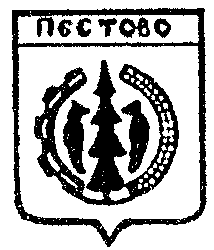 ИнформационныйвестникВятскогосельского поселения№ 13 (182)от 31 июля    2023 годаУчредитель газеты:Совет депутатовВятского сельского поселенияЦена безвозмездноО внесении изменений в  Правила благоустройства Вятского сельского поселенияПриложениек постановлению АдминистрацииВятского сельского поселения От 17.07.2023 №35Утвержденопостановлением АдминистрацииВятского сельского поселения от 17.07.2023 № 36Регистрационный номерНаименование кладбищаРазмер участкаМесто расположения участкаДата внесения в реестр записиНомер удостоверения о семейном (родовом) захороненииДата выдачи удостоверения о захороненииНомер измененияПодпись лица, внесшего учетную записьУтвержденпостановлением АдминистрацииВятского сельского поселения от 17.07.2023 № 36Утвержденапостановлением АдминистрацииВятского сельского поселения от___ №___Утвержденапостановлением АдминистрацииВятского сельского поселения от___ №___1.5.информацию об официальных страницах с указателями данных страниц в сети "Интернет"постоянноне позднее 3-х рабочих дней с момента создания официальной страницы в сети «Интернет»сводная текстовая информацияАдминистрация               поселения1.6.Перечень подведомственных организаций (при наличии), сведения об их задачах и функциях, а также почтовые адреса, адреса электронной почты (при наличии), номера телефонов справочных служб подведомственных организаций, информацию об официальных сайтах и официальных страницах подведомственных организаций (при наличии) с электронными адресами официальных сайтов и указателями данных страниц в сети "Интернет";постоянно (при наличии)не позднее 3-х рабочих дней  с момента создания подведомственной организации, изменения сведений о нейсводная текстовая информацияАдминистрация               поселения8. Информация о проводимых общественных обсуждения и публичных слушаниях и иных мероприятиях, связанных с выявлением мнения граждан (физических лиц)8. Информация о проводимых общественных обсуждения и публичных слушаниях и иных мероприятиях, связанных с выявлением мнения граждан (физических лиц)8. Информация о проводимых общественных обсуждения и публичных слушаниях и иных мероприятиях, связанных с выявлением мнения граждан (физических лиц)8. Информация о проводимых общественных обсуждения и публичных слушаниях и иных мероприятиях, связанных с выявлением мнения граждан (физических лиц)8. Информация о проводимых общественных обсуждения и публичных слушаниях и иных мероприятиях, связанных с выявлением мнения граждан (физических лиц)8. Информация о проводимых общественных обсуждения и публичных слушаниях и иных мероприятиях, связанных с выявлением мнения граждан (физических лиц)8.1.Информация о проводимых общественных обсуждения и публичных слушаниях и иных мероприятиях, связанных с выявлением мнения граждан (физических лиц),  в том числе с  использованием Единого портала госуслугпо мере проведения мероприятийне позднее 1-го рабочего дня с момента принятия акта о проведении мероприятиясводная текстовая информацияАдминистрация               поселения8.2.Материалы по вопросам, которые выносятся на публичное слушание и (или) общественное обсуждениепо мере проведения мероприятийне позднее 1-го рабочего дня с момента принятия акта о проведении мероприятиясводная текстовая информацияАдминистрация               поселения8.3.Результаты публичных слушаний или общественных обсужденийпо мере проведения мероприятийне позднее 3- рабочих дней после оформления итогового документасводная текстовая информацияАдминистрация               поселения8.4.Информация о способах направления гражданами (физическими лицами) своих предложений в электронной формепо мере проведения мероприятийне позднее 1-го рабочего дня с момента принятия акта о проведении мероприятиясводная текстовая информацияАдминистрация               поселенияНаименование категорий работниковУтверждено штатных единиц на начало отчетного периодаФактическая численность работников (человек)Фактические затраты на денежное содержание (тыс.руб.)Администрация Вятского сельского поселения, всего661045,6в т.ч. глава поселения11252,4муниципальные служащие33582,3работники муниципального учреждения22210,9Код бюджетной  классификации РФНаименование доходовУточненный планФактические доходы% исполнения182 100 00000 00 0000 000ДОХОДЫ 767,2217,328,3182 101 00000 00 0000 000 Налоги на прибыль, доходы6,22,946,8182 101 02000 01 0000 110 Налог на доходы физических лиц6,22,946,8182 101 02010 01 1000 110Налог на доходы физических лиц с доходов, источником которых является налоговый агент, за исключением доходов, в отношении которых исчисление и уплата налога осуществляется в соответствии со статьями 227,227/1 и 228 Налогового кодекса Российской Федерации6,22,946,8100 103 00000 00 0000 000Налоги на товары (работы, услуги), реализуемые на территории Российской Федерации349,0189,354,2100 103 02000 01 0000 110Акцизы по подакцизным товарам (продукции), производимым на территории Российской Федерации349,0189,354,2100 103 02230 01 0000 110Доходы от уплаты акцизов на дизельное топливо, подлежащие распределению между бюджетами субъектов Российской Федерации и местными бюджетами с учетом установленных дифференцированных нормативов отчислений в местные бюджеты160,097,661,0100 103 02240 01 0000 110Доходы от уплаты акцизов на моторные масла для дизельных и (или) карбюраторных (инжекторных) двигателей, подлежащие распределению между бюджетами субъектов Российской Федерации и местными бюджетами с учетом установленных дифференцированных нормативов отчислений в местные бюджеты1,00,550,0100 103 02250 01 0000 110Доходы от уплаты акцизов на автомобильный бензин, подлежащие распределению между бюджетами субъектов Российской Федерации и местными бюджетами с учетом установленных дифференцированных нормативов отчислений в местные бюджеты187,0103,455,3100 103 02260 01 0000 110Доходы от уплаты акцизов на прямогонный бензин, подлежащие распределению между бюджетами субъектов Российской Федерации и местными бюджетами с учетом установленных дифференцированных нормативов отчислений в местные бюджеты                      1,0-12,2-182 106 00000 00 0000 000Налоги на имущество физических лиц иземельный налог410,025,16,1182 106 01000 00 0000 110Налог на имущество физических лиц162,00,90,6182 106 01030 10 0000 110Налог на имущество физических лиц, взимаемый по ставкам применяемым  к объектам налогообложения, расположенным в границах поселения.162,00,90,6182 106 06000 00 0000 110Земельный налог248,024,29,8182 106 06033 10 0000 110Земельный налог с организаций, обладающих земельным участком, расположенным в границах сельских поселений13,01,511,5182 106 06043 10 0000 110Земельный налог с физических лиц, обладающих земельным участком, расположенным в границах сельских поселений235,022,79,7338 108 04020 01 0000 110Государственная пошлина за совершение нотариальных действий должностными лицами органа местного самоуправления, уполномоченными в соответствии с законодательными актами Российской Федерации на совершение нотариальных2,0--338 200 00000 00 0000 000Безвозмездные поступления4813,63105,964,5338 202 00000 00 0000 000Безвозмездные поступления от других бюджетов бюджетной системы Российской Федерации4813,63105,964,5338 202 16001 00 0000 150Дотация на выравнивание уровня бюджетной обеспеченности из бюджетов муниципальных районов3619,81986,254,9338 202 16001 10 0000 150Дотация на выравнивание уровня бюджетной обеспеченности из бюджетов муниципальных районов3619,81986,254,9338 202 29999 10 0000 150Прочие субсидии бюджетам поселений1046,01046,0100338 202 29999 10 7209 150Субсидии бюджетам городских и сельских поселений на поддержку реализации проектов территориальных общественных самоуправлений, включенных в муниципальные программы развития территорий 150,0150,0100338 202 29999 10 7152 150Субсидия бюджетам поселений на формирование муниципального дорожного фонда896,0896,0100338 202 30000 00 0000 150Субвенции бюджетам Российской Федерации и муниципальных образований147,873,749,9338 202 35118 00 0000 150Субвенции бюджетам на осуществление первичного воинского учёта77,538,850,1338 202 35118 10 0000 150Субвенции бюджетам поселений на осуществление первичного воинского учёта77,538,850,1338 202 30024 10 0000 150Субвенции бюджетам поселений на выполнение передаваемых полномочий субъектов Российской Федерации70,334,949,6338 202 30024 10 7028 150Субвенция на возмещение затрат по содержанию штатных единиц, осуществляющих переданные отдельные государственные полномочия области69,834,950338 202 30024 10 7065 150Субвенция бюджетам поселений на осуществление отдельных государственных полномочий по определению перечня должностных лиц, уполномоченных составлять протоколы об административных правонарушениях, предусмотренных соответствующими статьями областного закона «Об административных правонарушениях»0,5--Всего доходов5580,83323,259,5          Утвержден          Утвержден          Утвержден          Утвержден          Утвержден          Утвержден          Утвержден          Утвержден          Утвержден          Утвержден          Утвержден          Утвержденпостановлением Администрациипостановлением Администрациипостановлением Администрациипостановлением Администрациипостановлением Администрациипостановлением Администрациипостановлением Администрациипостановлением Администрациипостановлением Администрациипостановлением Администрациипостановлением Администрациипостановлением Администрациипостановлением Администрациипостановлением Администрациипостановлением Администрациипостановлением Администрациипостановлением Администрациипостановлением Администрациипостановлением АдминистрацииВятского сельского поселенияВятского сельского поселенияВятского сельского поселенияВятского сельского поселенияВятского сельского поселенияВятского сельского поселенияВятского сельского поселенияВятского сельского поселенияВятского сельского поселенияВятского сельского поселенияВятского сельского поселенияВятского сельского поселенияВятского сельского поселенияВятского сельского поселенияВятского сельского поселенияВятского сельского поселенияВятского сельского поселенияВятского сельского поселенияВятского сельского поселенияот 11.07.2023г.  № 34от 11.07.2023г.  № 34от 11.07.2023г.  № 34от 11.07.2023г.  № 34от 11.07.2023г.  № 34от 11.07.2023г.  № 34от 11.07.2023г.  № 34от 11.07.2023г.  № 34от 11.07.2023г.  № 34от 11.07.2023г.  № 34от 11.07.2023г.  № 34от 11.07.2023г.  № 34Отчет об исполнении бюджетаОтчет об исполнении бюджетаОтчет об исполнении бюджетаОтчет об исполнении бюджетаОтчет об исполнении бюджетаОтчет об исполнении бюджетаОтчет об исполнении бюджетаОтчет об исполнении бюджетаОтчет об исполнении бюджетаОтчет об исполнении бюджетаОтчет об исполнении бюджетаОтчет об исполнении бюджетаОтчет об исполнении бюджетаВятского сельского поселения за I полугодие 2023 годаВятского сельского поселения за I полугодие 2023 годаВятского сельского поселения за I полугодие 2023 годаВятского сельского поселения за I полугодие 2023 годаВятского сельского поселения за I полугодие 2023 годаВятского сельского поселения за I полугодие 2023 годаВятского сельского поселения за I полугодие 2023 годаВятского сельского поселения за I полугодие 2023 годаВятского сельского поселения за I полугодие 2023 годаВятского сельского поселения за I полугодие 2023 годаВятского сельского поселения за I полугодие 2023 годаВятского сельского поселения за I полугодие 2023 годаВятского сельского поселения за I полугодие 2023 годатыс рублейтыс рублейтыс рублейтыс рублейтыс рублейтыс рублейтыс рублейтыс рублейтыс рублейтыс рублейтыс рублейтыс рублейтыс рублейнаименование Разд.Ц.ст.Ц.ст.Расх.Расх.уточненный плануточненный плануточненный плануточненный планКассовый расход% исполнения% исполнения  ОБЩЕГОСУДАРСТВЕННЫЕ ВОПРОСЫ0100000000000000000000000000003 612,43 612,43 612,43 612,41 585,819,519,5Функционирование высшего должностного лица субъекта Российской Федерации и муниципального образования010200000000000000000000000000757,05757,05757,05757,05291,1038,5038,50Муниципальная программа "Совершенствование и развитие местного самоуправления в Вятском сельском поселении на 2023-2025 годы"010251000000005100000000000000757,05757,05757,05757,05291,1038,5038,50Обеспечение функций государственных органов (расходы на аппарат управления)010251000010005100001000000000757,05757,05757,05757,05291,1038,5038,50Расходы на выплаты персоналу государственных (муниципальных) органов010251000010005100001000120120757,05757,05757,05757,05291,1038,5038,50Функционирование Правительства Российской Федерации, высших исполнительных органов государственной власти субъектов Российской Федерации, местных администраций0104000000000000000000000000002 622,452 622,452 622,452 622,451 232,2047,0047,00Муниципальная программа "Совершенствование и развитие местного самоуправления в Вятском сельском поселении на 2023-2025 годы"0104510000100051000010000000002 622,452 622,452 622,452 622,451 232,2047,0047,00Обеспечение функций государственных органов (расходы на аппарат управления)0104510000100051000010000000002 622,452 622,452 622,452 622,451 232,2047,0047,00Расходы на выплаты персоналу государственных (муниципальных) органов0104510000100051000010001201201 937,151 937,151 937,151 937,15961,6049,6049,60Иные закупки товаров, работ и услуг для обеспечения государственных (муниципальных) нужд010451000010005100001000240240664,3664,3664,3664,3260,439,239,2Уплата налогов, сборов и иных платежей01045100001000510000100085085021,021,021,021,010,248,648,6Обеспечение деятельности финансовых, налоговых и таможенных органов и органов финансового (финансово-бюджетного) надзора01060000000000000000000000000023,623,623,623,60,00,00,0Непрограммные направления расходов бюджета01069900000000990000000000000023,623,623,623,60,00,00,0Межбюджетные трансферты на осуществление внешнего финансового контроля в соответствии с заключенными договорами01069900029000990002900000000023,623,623,623,60,00,00,0Иные межбюджетные трансферты01069900029000990002900054054023,623,623,623,60,00,00,0Резервные фонды0111000000000000000000000000003,03,03,03,00,00,00,0Непрограммные направления расходов бюджета0111990000000099000000000000003,03,03,03,00,00,00,0Резервный фонд0111990002320099000232000000003,03,03,03,00,00,00,0Резервные средства0111990002320099000232008708703,03,03,03,00,00,00,0Другие общегосударственные вопросы011300000000000000000000000000206,3206,3206,3206,362,530,330,3Муниципальная программа "Совершенствование и развитие местного самоуправления в Вятском сельском поселении на 2023-2025 годы"011351000000005100000000000000116,3116,3116,3116,349,542,642,6Возмещение расходов, связанных с осуществлением полномочий старосты сельского населенного пункта0113510002325051000232500000006,06,06,06,03,050,050,0Иные выплаты, за исключением фонда оплаты труда государственных (муниципальных) органов, лицам, привлекаемым согласно законодательству для выполнения отдельных полномочий0113510002325051000232501231236,06,06,06,03,050,050,0Печать нормативно-правовых актов01135100024000510002400000000040,040,040,040,013,132,732,7Иные закупки товаров, работ и услуг для обеспечения государственных (муниципальных) нужд01135100024000510002400024024040,040,040,040,013,132,732,7Субвенция на возмещение затрат по содержанию штатных единиц, осуществляющих переданные отдельные государственные полномочия области01135100070280510007028000000069,869,869,869,833,447,947,9Расходы на выплаты персоналу государственных (муниципальных) органов01135100070280510007028012012066,866,866,866,833,447,947,9Иные закупки товаров, работ и услуг для обеспечения государственных (муниципальных) нужд0113510007028051000702802402403,03,03,03,00,00,00,0Субвенция на осуществление отдельных государственных полномочий по определению перечня должностных лиц, уполномоченных составлять протоколы об административных правонарушениях, предусмотренных соответствующими статьями областного закона "Об административных правонарушениях"0113510007065051000706500000000,50,50,50,50,00,00,0Иные закупки товаров, работ и услуг для обеспечения государственных (муниципальных) нужд0113510007065051000706502402400,50,50,50,50,00,00,0Муниципальная программа "Управление муниципальными финансами Вятского сельского поселения на 2023-2025 годы"01135700000000570000000000000014,014,014,014,07,050,050,0Мероприятия по повышению эффективности бюджетных расходов01135700024300570002430000000014,014,014,014,07,050,050,0Иные закупки товаров, работ и услуг для обеспечения государственных (муниципальных) нужд01135700024300570002430024024014,014,014,014,07,050,050,0Муниципальная программа "Поддержка местных инициатив граждан в Вятском сельском поселении на 2023 год"01135900000000590000000000000070,070,070,070,00,00,00,0Расходы на реализацию приоритетных проектов поддержки местных инициатив (софинансирование из бюджета поселения) 011359000S526059000S526000000070,070,070,070,00,00,00,0Иные закупки товаров, работ и услуг для обеспечения государственных (муниципальных) нужд011359000S526059000S526024024070,070,070,070,00,00,00,0Муниципальная программа "Информатизация Вятского сельского поселения на 2020-2025 годы"0113610000000061000000000000006,06,06,06,06,0100,0100,0Расходы по информатизации, формирование электронного правительства0113610002380061000238000000006,06,06,06,06,0100,0100,0Иные закупки товаров, работ и услуг для обеспечения государственных (муниципальных) нужд0113610002380061000238002402406,06,06,06,06,0100,0100,0  НАЦИОНАЛЬНАЯ ОБОРОНА02000000000000000000000000000077,577,577,577,528,536,836,8Мобилизационная и вневойсковая подготовка02030000000000000000000000000077,577,577,577,528,536,836,8Муниципальная программа "Совершенствование и развитие местного самоуправления в Вятском сельском поселении на 2023-2025 годы"02035100000000510000000000000077,577,577,577,528,536,836,8Субвенция на осуществление государственных полномочий по первичному воинскому учету на территориях, где отсутствуют военные комиссариаты02035100051180510005118000000077,577,577,577,528,536,836,8Расходы на выплаты персоналу государственных (муниципальных) органов02035100051180510005118012012068,468,468,468,428,541,741,7Иные закупки товаров, работ и услуг для обеспечения государственных (муниципальных) нужд0203510005118051000511802402409,19,19,19,10,00,00,0  НАЦИОНАЛЬНАЯ БЕЗОПАСНОСТЬ И ПРАВООХРАНИТЕЛЬНАЯ ДЕЯТЕЛЬНОСТЬ03000000000000000000000000000015,115,115,115,17,147,047,0Обеспечение пожарной безопасности03100000000000000000000000000015,115,115,115,17,147,047,0Муниципальная программа "Обеспечение первичных мер пожарной безопасности на территории Вятского сельского поселения на 2023-2025 годы"03105200000000520000000000000015,115,115,115,17,147,047,0Защита населения и территории от чрезвычайных ситуаций природного и техногенного характера, обеспечение пожарной безопасности и безопасности людей на водных объектах03105200024200520002420000000015,115,115,115,17,147,047,0Иные закупки товаров, работ и услуг для обеспечения государственных (муниципальных) нужд03105200024200520002420024024015,115,115,115,17,147,047,0  НАЦИОНАЛЬНАЯ ЭКОНОМИКА0400000000000000000000000000001 404,31 404,31 404,31 404,31 184,984,484,4Дорожное хозяйство0409000000000000000000000000001 377,31 377,31 377,31 377,31 184,986,086,0Муниципальная программа "Совершенствование и содержание дорожной инфраструктуры на территории Вятского сельского опселения на 2023-2025 годы"0409530000000053000000000000001 377,31 377,31 377,31 377,31 184,986,086,0Ремонт и содержание автомобильных дорог040953000239005300023900000000128,7128,7128,7128,734,626,926,9Иные закупки товаров, работ и услуг для обеспечения государственных (муниципальных) нужд040953000239005300023900240240128,7128,7128,7128,734,626,926,9Расходы по ремонту и содержанию автомобильных дорог, осуществляемые за счет остатков средств дорожных фондов прошлых лет040953000239105300023910000000132,3132,3132,3132,3132,3100,0100,0Иные закупки товаров, работ и услуг для обеспечения государственных (муниципальных) нужд040953000239105300023910240240132,3132,3132,3132,3132,3100,0100,0Обеспечение софинансирования по субсидии из областного бюджета на формирование муниципального дорожного фонда040953000S152053000S1520000000220,3220,3220,3220,3122,055,455,4Иные закупки товаров, работ и услуг для обеспечения государственных (муниципальных) нужд040953000S152053000S1520240240220,3220,3220,3220,3122,055,455,4Субсидия на формирование муниципального дорожного фонда040953000715205300071520000000896,0896,0896,0896,0896,0100,0100,0Иные закупки товаров, работ и услуг для обеспечения государственных (муниципальных) нужд040953000715205300071520240240896,0896,0896,0896,0896,0100,0100,0Другие вопросы в области национальной экономики04120000000000000000000000000027,027,027,027,00,00,00,0Муниципальная программа "Управление муниципальным имуществом Вятского сельского поселения на 2023-2025 годы"04125600000000560000000000000025,025,025,025,00,00,00,0Мероприятия по землеустройству и землепользованию, геодезии и картографии04125600023700560002370000000025,025,025,025,00,00,00,0Иные закупки товаров, работ и услуг для обеспечения государственных (муниципальных) нужд04125600023700560002370024024025,025,025,025,00,00,00,0Муниципальная программа "Развитие малого и среднего предпринимательства в Вятском сельском поселении на 2020-2025 годы"0412600000000060000000000000002,02,02,02,00,00,00,0Мероприятия направленные на поддержку малого и среднего предпринимательства0412600002850060000285000000002,02,02,02,00,00,00,0Иные закупки товаров, работ и услуг для обеспечения государственных (муниципальных) нужд0412600002850060000285002402402,02,02,02,00,00,00,0  ЖИЛИЩНО-КОММУНАЛЬНОЕ ХОЗЯЙСТВО050000000000000000000000000000632,1632,1632,1632,1349,455,355,3Благоустройство050300000000000000000000000000632,1632,1632,1632,1349,455,355,3Муниципальная программа «Благоустройство территории Вятского сельского поселения на 2023-2025 годы»050354000000005400000000000000632,1632,1632,1632,1349,455,355,3Уличное освещение050354000250005400025000000000209,0209,0209,0209,078,637,637,6Иные закупки товаров, работ и услуг для обеспечения государственных (муниципальных) нужд050354000250005400025000240240209,0209,0209,0209,078,637,637,6Техническое обслуживание и ремонт сетей уличного освещения05035400025100540002510000000040,040,040,040,07,619,019,0Иные закупки товаров, работ и услуг для обеспечения государственных (муниципальных) нужд05035400025100540002510024024040,040,040,040,07,619,019,0Расходы по содержанию и благоустройству мест захоронения05035400025200540002520000000020,020,020,020,00,00,00,0Иные закупки товаров, работ и услуг для обеспечения государственных (муниципальных) нужд05035400025200540002520024024020,020,020,020,00,00,00,0Расходы по благоустройству территории поселения050354000253005400025300000000133,6133,6133,6133,658,343,643,6Иные закупки товаров, работ и услуг для обеспечения государственных (муниципальных) нужд050354000253005400025300240240133,6133,6133,6133,658,343,643,6Расходы по озеленению территории поселения05035400025400540002540000000030,030,030,030,05,418,018,0Иные закупки товаров, работ и услуг для обеспечения государственных (муниципальных) нужд05035400025400540002540024024030,030,030,030,05,418,018,0Расходы на реализацию проектов ТОС,включенных в муниципальные программы развития территорий (за счет средств областного бюджета)050354000720905400072090000000150,0150,0150,0150,0150,0100,0100,0Иные закупки товаров, работ и услуг для обеспечения государственных (муниципальных) нужд050354000720905400072090240240150,0150,0150,0150,0150,0100,0100,0Расходы на реализацию проектов ТОС,включенных в муниипальные программы развития территорий(софинансирование из бюджета поселения)050354000S209054000S209000000049,549,549,549,549,5100,0100,0Иные закупки товаров, работ и услуг для обеспечения государственных (муниципальных) нужд050354000S209054000S209024024049,549,549,549,549,5100,0100,0  ОБРАЗОВАНИЕ0700000000000000000000000000006,06,06,06,05,083,383,3Молодежная политика и оздоровление детей0707000000000000000000000000001,01,01,01,00,00,00,0Муниципальная программа "Развитие культуры, молодежной политики, физической культуры и спорта Вятского сельского поселения на 2023 - 2025годы"0707550000000055000000000000001,01,01,01,00,00,00,0Проведение мероприятий для детей и молодежи0707550002550055000255000000001,01,01,01,00,00,00,0Иные закупки товаров, работ и услуг для обеспечения государственных (муниципальных) нужд0707550002550055000255002402401,01,01,01,00,00,00,0Другие вопросы в области образования0709000000000000000000000000005,05,05,05,05,0100,0100,0Муниципальная программа "Совершенствование и развитие местного самоуправления в Вятском сельском поселении на 2023-2025 годы"0709510000000051000000000000005,05,05,05,05,0100,0100,0Переподготовка и повышение квалификации кадров0709510002410051000241000000005,05,05,05,05,0100,0100,0Иные закупки товаров, работ и услуг для обеспечения государственных (муниципальных) нужд0709510002410051000241002402405,05,05,05,05,0100,0100,0  КУЛЬТУРА И КИНЕМАТОГРАФИЯ08000000000000000000000000000013,013,013,013,011,790,090,0Культура08010000000000000000000000000013,013,013,013,011,790,090,0Муниципальная программа "Развитие культуры, молодежной политики, физической культуры и спорта Вятского сельского поселения на 2023 - 2025годы"08015500000000550000000000000013,013,013,013,011,790,090,0Проведение мероприятий в сфере культуры08015500025600550002560000000013,013,013,013,011,790,090,0Иные закупки товаров, работ и услуг для обеспечения государственных (муниципальных) нужд08015500025600550002560024024013,013,013,013,011,790,090,0Социальная политика100000000000000000000000000000151,4151,4151,4151,463,141,741,7Пенсионное обеспечение100100000000000000000000000000151,4151,4151,4151,463,141,741,7Непрограммные направления расходов бюджета100199000000009900000000000000151,4151,4151,4151,463,141,741,7Доплата к пенсиям муниципальным служащим100199000611009900061100000000151,4151,4151,4151,463,141,741,7Публичные нормативные социальные выплаты гражданам100199000611009900061100312312151,4151,4151,4151,463,141,741,7  ФИЗИЧЕСКАЯ КУЛЬТУРА И СПОРТ1100000000000000000000000000002,02,02,02,00,00,00,0Физическая культура1101000000000000000000000000002,02,02,02,00,00,00,0Муниципальная программа "Развитие культуры, молодежной политики, физической культуры и спорта Вятского сельского поселения на 2023 - 2025годы"1101550000000055000000000000002,02,02,02,00,00,00,0Проведение мероприятий в области спорта и физической культуры1101550002570055000257000000002,02,02,02,00,00,00,0Иные закупки товаров, работ и услуг для обеспечения государственных (муниципальных) нужд1101550002570055000257002402402,02,02,02,00,00,00,0Всего расходов:Всего расходов:Всего расходов:Всего расходов:Всего расходов:Всего расходов:5 913,85 913,85 913,85 913,83 235,554,754,7Наименование показателяКод источника финансирования дефицита бюджета по бюджетной классификацииУтвержденные бюджетные назначения, тыс.руб.Исполнено,   тыс.рубИсточники внутреннего финансирования дефицита бюджета-всего                                    333,0                                       -87,7Изменение остатков средств на счетах по учету средств бюджета000 01 05 00 00 00 0000 000                                      333,0                                     -87,7Увеличение остатков средств на счетах по учету средств бюджета                                                                000 01 05 02 01 10 0000 510                                       - 5 430,8-3392,0Уменьшение остатков средств на счетах по учету средств бюджета                                                              000 01 05 02 01 10 0000 6105 763,8   3304,3Приложение № 2Приложение № 2Приложение № 2Приложение № 2Приложение № 2Приложение № 2Приложение № 2к решению Совета депутатовк решению Совета депутатовк решению Совета депутатовк решению Совета депутатовк решению Совета депутатовк решению Совета депутатовк решению Совета депутатовВятского сельского поселенияВятского сельского поселенияВятского сельского поселенияВятского сельского поселенияВятского сельского поселенияВятского сельского поселенияВятского сельского поселения"Об утверждении бюджета Вятского сельского поселения"Об утверждении бюджета Вятского сельского поселения"Об утверждении бюджета Вятского сельского поселения"Об утверждении бюджета Вятского сельского поселения"Об утверждении бюджета Вятского сельского поселения"Об утверждении бюджета Вятского сельского поселения"Об утверждении бюджета Вятского сельского поселенияна 2023 год и  плановый период 2024 и 2025 годов "на 2023 год и  плановый период 2024 и 2025 годов "на 2023 год и  плановый период 2024 и 2025 годов "на 2023 год и  плановый период 2024 и 2025 годов "на 2023 год и  плановый период 2024 и 2025 годов "на 2023 год и  плановый период 2024 и 2025 годов "на 2023 год и  плановый период 2024 и 2025 годов "Распределение бюджетных ассигнований на 2023 год и  плановый период    Распределение бюджетных ассигнований на 2023 год и  плановый период    Распределение бюджетных ассигнований на 2023 год и  плановый период    Распределение бюджетных ассигнований на 2023 год и  плановый период    Распределение бюджетных ассигнований на 2023 год и  плановый период    Распределение бюджетных ассигнований на 2023 год и  плановый период    Распределение бюджетных ассигнований на 2023 год и  плановый период    2024 и 2025 годов по разделам, подразделам, целевым статьям2024 и 2025 годов по разделам, подразделам, целевым статьям2024 и 2025 годов по разделам, подразделам, целевым статьям2024 и 2025 годов по разделам, подразделам, целевым статьям2024 и 2025 годов по разделам, подразделам, целевым статьям2024 и 2025 годов по разделам, подразделам, целевым статьям2024 и 2025 годов по разделам, подразделам, целевым статьям(муниципальным программам и непрограммным направлениям деятельности),(муниципальным программам и непрограммным направлениям деятельности),(муниципальным программам и непрограммным направлениям деятельности),(муниципальным программам и непрограммным направлениям деятельности),(муниципальным программам и непрограммным направлениям деятельности),(муниципальным программам и непрограммным направлениям деятельности),(муниципальным программам и непрограммным направлениям деятельности),группам и подгруппам видов расходов классификации расходов бюджета группам и подгруппам видов расходов классификации расходов бюджета группам и подгруппам видов расходов классификации расходов бюджета группам и подгруппам видов расходов классификации расходов бюджета группам и подгруппам видов расходов классификации расходов бюджета группам и подгруппам видов расходов классификации расходов бюджета группам и подгруппам видов расходов классификации расходов бюджета Вятского сельского поселенияВятского сельского поселенияВятского сельского поселенияВятского сельского поселенияВятского сельского поселенияВятского сельского поселенияВятского сельского поселениятыс рублейтыс рублейтыс рублейтыс рублейтыс рублейтыс рублейтыс рублейнаименование Разд.Ц.ст.Расх.Сумма на 2023 годСумма на 2024 годСумма на 2025 год  ОБЩЕГОСУДАРСТВЕННЫЕ ВОПРОСЫ010000000000000003 633,43 191,63 223,1Функционирование высшего должностного лица субъекта Российской Федерации и муниципального образования01020000000000000757,05757,05757,05Муниципальная программа "Совершенствование и развитие местного самоуправления в Вятском сельском поселении на 2023-2025 годы"01025100000000000757,05757,05757,05Обеспечение функций муниципальных органов (расходы на аппарат управления)01025100001000000757,05757,05757,05Расходы на выплаты персоналу государственных (муниципальных) органов01025100001000120757,05757,05757,05Функционирование Правительства Российской Федерации, высших исполнительных органов государственной власти субъектов Российской Федерации, местных администраций010400000000000002 713,452 289,652 251,15Муниципальная программа "Совершенствование и развитие местного самоуправления в Вятском сельском поселении на 2023-2025 годы"010451000000000002 713,452 289,652 251,15Обеспечение функций муниципальных органов (расходы на аппарат управления)010451000010000002 713,452 289,652 251,15Расходы на выплаты персоналу государственных (муниципальных) органов010451000010001201 937,151 937,151 937,15Иные закупки товаров, работ и услуг для обеспечения государственных (муниципальных) нужд01045100001000240755,3348,5310,0Уплата налогов, сборов и иных платежей0104510000100085021,04,04,0Обеспечение деятельности финансовых, налоговых и таможенных органов и органов финансового (финансово-бюджетного) надзора0106000000000000023,623,623,6Непрограммные направления расходов бюджета0106990000000000023,623,623,6Межбюджетные трансферты на осуществление внешнего финансового контроля в соответствии с заключенными договорами0106990002900000023,623,623,6Иные межбюджетные трансферты0106990002900054023,623,623,6Обеспечение проведения выборов и референдумов010700000000000000,00,070,0Непрограммные направления расходов бюджета010799000000000000,00,070,0Проведение местного референдума, муниципальных выборов010799000288000000,00,070,0Иные закупки товаров, работ и услуг для обеспечения государственных (муниципальных) нужд010799000288002400,00,070,0Резервные фонды011100000000000003,03,03,0Непрограммные направления расходов бюджета011199000000000003,03,03,0Резервный фонд011199000232000003,03,03,0Резервные средства011199000232008703,03,03,0Другие общегосударственные вопросы01130000000000000136,3118,3118,3Муниципальная программа "Совершенствование и развитие местного самоуправления в Вятском сельском поселении на 2023-2025 годы"01135100000000000116,3116,3116,3Возмещение расходов, связанных с осуществлением полномочий старосты сельского населенного пункта011351000232500006,06,06,0Иные выплаты, за исключением фонда оплаты труда государственных (муниципальных) органов, лицам, привлекаемым согласно законодательству для выполнения отдельных полномочий011351000232501236,06,06,0Печать нормативно-правовых актов0113510002400000040,040,040,0Иные закупки товаров, работ и услуг для обеспечения государственных (муниципальных) нужд0113510002400024040,040,040,0Расходы на возмещение затрат по содержанию штатных единиц, осуществляющих переданные отдельные государственные полномочия области, осуществляемые за счет средств субвенции из областного бюджета0113510007028000069,869,869,8Расходы на выплаты персоналу государственных (муниципальных) органов0113510007028012066,866,866,8Иные закупки товаров, работ и услуг для обеспечения государственных (муниципальных) нужд011351000702802403,03,03,0Расходы на осуществление отдельных государственных полномочий по определению перечня должностных лиц, уполномоченных составлять протоколы об административных правонарушениях, предусмотренных соответствующими статьями областного закона "Об административных правонарушениях", осуществляемые за счет средств субвенции из областного бюджета011351000706500000,50,50,5Иные закупки товаров, работ и услуг для обеспечения государственных (муниципальных) нужд011351000706502400,50,50,5Муниципальная программа "Управление муниципальными финансами Вятского сельского поселения на 2023-2025 годы"0113570000000000014,01,01,0Мероприятия по повышению эффективности бюджетных расходов0113570002430000014,01,01,0Иные закупки товаров, работ и услуг для обеспечения государственных (муниципальных) нужд0113570002430024014,01,01,0Муниципальная программа "Информатизация Вятского сельского поселения на 2020-2025 годы"011361000000000006,01,01,0Расходы по информатизации, формирование электронного правительства011361000238000006,01,01,0Иные закупки товаров, работ и услуг для обеспечения государственных (муниципальных) нужд011361000238002406,01,01,0Муниципальная программа "Поддержка местных инициатив в Вятском сельском поселении на 2023 год"011359000000000000,00,00,0Расходы на реализацию приоритетных проектов поддержки местных инициатив (софинансирование из бюджета поселения)011359000S52600000,00,00,0Иные закупки товаров, работ и услуг для обеспечения государственных (муниципальных) нужд011359000S52602400,00,00,0  НАЦИОНАЛЬНАЯ ОБОРОНА0200000000000000077,581,083,8Мобилизационная и вневойсковая подготовка0203000000000000077,581,083,8Муниципальная программа "Совершенствование и развитие местного самоуправления в Вятском сельском поселении на 2023-2025 годы"0203510000000000077,581,083,8Расходы на осуществление государственных полномочий по первичному воинскому учету органами местного самоуправления поселений, муниципальных и городских округов за счет средств субвенции из федерального бюджета0203510005118000077,581,083,8Расходы на выплаты персоналу государственных (муниципальных) органов0203510005118012068,471,173,8Иные закупки товаров, работ и услуг для обеспечения государственных (муниципальных) нужд020351000511802409,19,910,0  НАЦИОНАЛЬНАЯ БЕЗОПАСНОСТЬ И ПРАВООХРАНИТЕЛЬНАЯ ДЕЯТЕЛЬНОСТЬ0300000000000000015,115,115,1Защита населения и территории от чрезвычайных ситуаций природного и техногенного характера,  пожарная безопасность0310000000000000015,115,115,1Муниципальная программа "Обеспечение первичных мер пожарной безопасности на территории Вятского сельского поселения на 2023-2025 годы"0310520000000000015,115,115,1Защита населения и территории от чрезвычайных ситуаций природного и техногенного характера, обеспечение пожарной безопасности и безопасности людей на водных объектах0310520002420000015,115,115,1Иные закупки товаров, работ и услуг для обеспечения государственных (муниципальных) нужд0310520002420024015,115,115,1  НАЦИОНАЛЬНАЯ ЭКОНОМИКА040000000000000001 404,3975,81 004,1Дорожное хозяйство040900000000000001 377,3963,8992,1Муниципальная программа "Совершенствование и содержание дорожной инфраструктуры на территории Вятского сельского опселения на 2023-2025 годы"040953000000000001 377,3963,8992,1Ремонт и содержание автомобильных дорог04095300023900000128,7335,4363,7Иные закупки товаров, работ и услуг для обеспечения государственных (муниципальных) нужд04095300023900240128,7335,4363,7Расходы по ремонту и содержанию автомобильных дорог, осуществляемые за счет остатков средств дорожных фондов прошлых лет04095300023910000132,30,00,0Иные закупки товаров, работ и услуг для обеспечения государственных (муниципальных) нужд04095300023910240132,30,00,0Обеспечение софинансирования по субсидии из областного бюджета на формирование муниципального дорожного фонда040953000S1520000220,331,431,4Иные закупки товаров, работ и услуг для обеспечения государственных (муниципальных) нужд040953000S1520240220,331,431,4Расходы по возмещению затрат на формирование муниципального дорожного фонда, осуществляемые за счет средств субсидии из областного бюджета04095300071520000896,0597,0597,0Иные закупки товаров, работ и услуг для обеспечения государственных (муниципальных) нужд04095300071520240896,0597,0597,0Другие вопросы в области национальной экономики0412000000000000027,012,012,0Муниципальная программа "Управление муниципальным имуществом Вятского сельского поселения на 2023-2025 годы"0412560000000000025,010,010,0Мероприятия по землеустройству и землепользованию, геодезии и картографии0412560002370000025,010,010,0Иные закупки товаров, работ и услуг для обеспечения государственных (муниципальных) нужд0412560002370024025,010,010,0Муниципальная программа "Развитие малого и среднего предпринимательства в Вятском сельском поселении на 2020-2025 годы"041260000000000002,02,02,0Мероприятия направленные на поддержку малого и среднего предпринимательства041260000285000002,02,02,0Иные закупки товаров, работ и услуг для обеспечения государственных (муниципальных) нужд041260000285002402,02,02,0  ЖИЛИЩНО-КОММУНАЛЬНОЕ ХОЗЯЙСТВО05000000000000000606,1215,0182,7Благоустройство05030000000000000606,1215,0182,7Муниципальная программа «Благоустройство территории Вятского сельского поселения на 2023-2025 годы»05035400000000000606,1215,0182,7Уличное освещение05035400025000000140,095,070,0Иные закупки товаров, работ и услуг для обеспечения государственных (муниципальных) нужд05035400025000240140,095,070,0Техническое обслуживание и ремонт сетей уличного освещения0503540002510000040,030,030,0Иные закупки товаров, работ и услуг для обеспечения государственных (муниципальных) нужд0503540002510024040,030,030,0Расходы по содержанию и благоустройству мест захоронения0503540002520000063,010,010,0Иные закупки товаров, работ и услуг для обеспечения государственных (муниципальных) нужд0503540002520024063,010,010,0Расходы по благоустройству территории поселения05035400025300000133,670,062,7Иные закупки товаров, работ и услуг для обеспечения государственных (муниципальных) нужд05035400025300240133,670,062,7Расходы по озеленению территории поселения0503540002540000030,010,010,0Иные закупки товаров, работ и услуг для обеспечения государственных (муниципальных) нужд0503540002540024030,010,010,0Расходы на реализацию проекта территориальных общественных самоуправлений граждан в соответствии с решением собрания ТОС (за счет средств из областного  бюджета)05035400072090000150,00,00,0Иные закупки товаров, работ и услуг для обеспечения государственных (муниципальных) нужд05035400072090240150,00,00,0Расходы на реализацию проекта территориальных общественных самоуправлений граждан в соответствии с решением собрания ТОС (софинасирование из бюджета поселения)050354000S209000049,50,00,0Иные закупки товаров, работ и услуг для обеспечения государственных (муниципальных) нужд050354000S209024049,50,00,0  ОБРАЗОВАНИЕ070000000000000006,01,01,0Молодежная политика и оздоровление детей070700000000000001,01,01,0Муниципальная программа "Развитие культуры, молодежной политики, физической культуры и спорта Вятского сельского поселения на 2023 - 2025 годы"070755000000000001,01,01,0Проведение мероприятий для детей и молодежи070755000255000001,01,01,0Иные закупки товаров, работ и услуг для обеспечения государственных (муниципальных) нужд070755000255002401,01,01,0Другие вопросы в области образования070900000000000005,00,00,0Муниципальная программа "Совершенствование и развитие местного самоуправления в Вятском сельском поселении на 2023-2025 годы"070951000000000005,00,00,0Переподготовка и повышение квалификации кадров070951000241000005,00,00,0Иные закупки товаров, работ и услуг для обеспечения государственных (муниципальных) нужд070951000241002405,00,00,0  КУЛЬТУРА И КИНЕМАТОГРАФИЯ0800000000000000018,01,01,0Культура0801000000000000018,01,01,0Муниципальная программа "Развитие культуры, молодежной политики, физической культуры и спорта Вятского сельского поселения на 2023 - 2025 годы"0801550000000000018,01,01,0Проведение мероприятий в сфере культуры0801550002560000018,01,01,0Иные закупки товаров, работ и услуг для обеспечения государственных (муниципальных) нужд0801550002560024018,01,01,0  СОЦИАЛЬНАЯ ПОЛИТИКА10000000000000000151,4151,4151,4Пенсионное обеспечение10010000000000000151,4151,4151,4Непрограммные направления расходов бюджета10019900000000000151,4151,4151,4Доплата к пенсиям муниципальных служащих10019900061100000151,4151,4151,4Публичные нормативные социальные выплаты гражданам10019900061100312151,4151,4151,4  ФИЗИЧЕСКАЯ КУЛЬТУРА И СПОРТ110000000000000002,02,02,0Физическая культура110100000000000002,02,02,0Муниципальная программа "Развитие культуры, молодежной политики, физической культуры и спорта Вятского сельского поселения на 2023 - 2025 годы"110155000000000002,02,02,0Проведение мероприятий в области спорта и физической культуры110155000257000002,02,02,0Иные закупки товаров, работ и услуг для обеспечения государственных (муниципальных) нужд110155000257002402,02,02,0Условно-утвержденные расходы0,099,6206,0Всего расходов:Всего расходов:Всего расходов:Всего расходов:5 913,84 733,54 870,2Приложение № 3Приложение № 3Приложение № 3Приложение № 3Приложение № 3Приложение № 3Приложение № 3Приложение № 3к решению Совета депутатовк решению Совета депутатовк решению Совета депутатовк решению Совета депутатовк решению Совета депутатовк решению Совета депутатовк решению Совета депутатовк решению Совета депутатовВятского сельского поселенияВятского сельского поселенияВятского сельского поселенияВятского сельского поселенияВятского сельского поселенияВятского сельского поселенияВятского сельского поселенияВятского сельского поселения"Об утверждении бюджета Вятского сельского поселения"Об утверждении бюджета Вятского сельского поселения"Об утверждении бюджета Вятского сельского поселения"Об утверждении бюджета Вятского сельского поселения"Об утверждении бюджета Вятского сельского поселения"Об утверждении бюджета Вятского сельского поселения"Об утверждении бюджета Вятского сельского поселения"Об утверждении бюджета Вятского сельского поселенияна 2023 год и  плановый период на 2023 год и  плановый период на 2023 год и  плановый период на 2023 год и  плановый период на 2023 год и  плановый период на 2023 год и  плановый период на 2023 год и  плановый период на 2023 год и  плановый период                                                                                                                             2024 и 2025 годов"                                                                                                                            2024 и 2025 годов"                                                                                                                            2024 и 2025 годов"                                                                                                                            2024 и 2025 годов"                                                                                                                            2024 и 2025 годов"                                                                                                                            2024 и 2025 годов"                                                                                                                            2024 и 2025 годов"                                                                                                                            2024 и 2025 годов"Ведомственная структура расходов бюджета Вятского сельского поселенияВедомственная структура расходов бюджета Вятского сельского поселенияВедомственная структура расходов бюджета Вятского сельского поселенияВедомственная структура расходов бюджета Вятского сельского поселенияВедомственная структура расходов бюджета Вятского сельского поселенияВедомственная структура расходов бюджета Вятского сельского поселенияВедомственная структура расходов бюджета Вятского сельского поселенияВедомственная структура расходов бюджета Вятского сельского поселенияна 2023 год и  плановый период 2024 и 2025 годов на 2023 год и  плановый период 2024 и 2025 годов на 2023 год и  плановый период 2024 и 2025 годов на 2023 год и  плановый период 2024 и 2025 годов на 2023 год и  плановый период 2024 и 2025 годов на 2023 год и  плановый период 2024 и 2025 годов на 2023 год и  плановый период 2024 и 2025 годов на 2023 год и  плановый период 2024 и 2025 годов тыс рублейтыс рублейтыс рублейтыс рублейтыс рублейтыс рублейтыс рублейтыс рублейнаименование Вед.Разд.Ц.ст.Расх.Сумма на 2023 годСумма на 2024 годСумма на 2025 годАдминистрация Вятского сельского поселения338000000000000000005 913,84 733,54 870,2  ОБЩЕГОСУДАРСТВЕННЫЕ ВОПРОСЫ338010000000000000003 633,43 191,63 223,1Функционирование высшего должностного лица субъекта Российской Федерации и муниципального образования33801020000000000000757,05757,05757,05Муниципальная программа "Совершенствование и развитие местного самоуправления в Вятском сельском поселении на 2023-2025 годы"33801025100000000000757,05757,05757,05Обеспечение функций муниципальных органов (расходы на аппарат управления)33801025100001000000757,05757,05757,05Расходы на выплаты персоналу государственных (муниципальных) органов33801025100001000120757,05757,05757,05Функционирование Правительства Российской Федерации, высших исполнительных органов государственной власти субъектов Российской Федерации, местных администраций338010400000000000002 713,452 289,652 251,15Муниципальная программа "Совершенствование и развитие местного самоуправления в Вятском сельском поселении на 2023-2025 годы"338010451000000000002 713,452 289,652 251,15Обеспечение функций муниципальных органов (расходы на аппарат управления)338010451000010000002 713,452 289,652 251,15Расходы на выплаты персоналу государственных (муниципальных) органов338010451000010001201 937,151 937,151 937,15Иные закупки товаров, работ и услуг для обеспечения государственных (муниципальных) нужд33801045100001000240755,3348,5310,0Уплата налогов, сборов и иных платежей3380104510000100085021,04,04,0Обеспечение деятельности финансовых, налоговых и таможенных органов и органов финансового (финансово-бюджетного) надзора3380106000000000000023,623,623,6Непрограммные направления расходов бюджета3380106990000000000023,623,623,6Межбюджетные трансферты на осуществление внешнего финансового контроля в соответствии с заключенными договорами3380106990002900000023,623,623,6Иные межбюджетные трансферты3380106990002900054023,623,623,6Обеспечение проведения выборов и референдумов338010700000000000000,00,070,0Непрограммные направления расходов бюджета338010799000000000000,00,070,0Проведение местного референдума, муниципальных выборов338010799000288000000,00,070,0Иные закупки товаров, работ и услуг для обеспечения государственных (муниципальных) нужд338010799000288002400,00,070,0Резервные фонды338011100000000000003,03,03,0Непрограммные направления расходов бюджета338011199000000000003,03,03,0Резервный фонд338011199000232000003,03,03,0Резервные средства338011199000232008703,03,03,0Другие общегосударственные вопросы33801130000000000000136,3118,3118,3Муниципальная программа "Совершенствование и развитие местного самоуправления в Вятском сельском поселении на 2023-2025 годы"33801135100000000000116,3116,3116,3Возмещение расходов, связанных с осуществлением полномочий старосты сельского населенного пункта338011351000232500006,06,06,0Иные выплаты, за исключением фонда оплаты труда государственных (муниципальных) органов, лицам, привлекаемым согласно законодательству для выполнения отдельных полномочий338011351000232501236,06,06,0Печать нормативно-правовых актов3380113510002400000040,040,040,0Иные закупки товаров, работ и услуг для обеспечения государственных (муниципальных) нужд3380113510002400024040,040,040,0Расходы на возмещение затрат по содержанию штатных единиц, осуществляющих переданные отдельные государственные полномочия области, осуществляемые за счет средств субвенции из областного бюджета3380113510007028000069,869,869,8Расходы на выплаты персоналу государственных (муниципальных) органов3380113510007028012066,866,866,8Иные закупки товаров, работ и услуг для обеспечения государственных (муниципальных) нужд338011351000702802403,03,03,0Расходы на осуществление отдельных государственных полномочий по определению перечня должностных лиц, уполномоченных составлять протоколы об административных правонарушениях, предусмотренных соответствующими статьями областного закона "Об административных правонарушениях", осуществляемые за счет средств субвенции из областного бюджета338011351000706500000,50,50,5Иные закупки товаров, работ и услуг для обеспечения государственных (муниципальных) нужд338011351000706502400,50,50,5Муниципальная программа "Управление муниципальными финансами Вятского сельского поселения на 2023-2025 годы"3380113570000000000014,01,01,0Мероприятия по повышению эффективности бюджетных расходов3380113570002430000014,01,01,0Иные закупки товаров, работ и услуг для обеспечения государственных (муниципальных) нужд3380113570002430024014,01,01,0Муниципальная программа "Информатизация Вятского сельского поселения на 2020-2025 годы"338011361000000000006,01,01,0Расходы по информатизации, формирование электронного правительства338011361000238000006,01,01,0Иные закупки товаров, работ и услуг для обеспечения государственных (муниципальных) нужд338011361000238002406,01,01,0Муниципальная программа "Поддержка местных инициатив в Вятском сельском поселении на 2023 год"338011359000000000000,00,00,0Расходы на реализацию приоритетных проектов поддержки местных инициатив (софинансирование из бюджета поселения)338011359000S52600000,00,00,0Иные закупки товаров, работ и услуг для обеспечения государственных (муниципальных) нужд338011359000S52602400,00,00,0  НАЦИОНАЛЬНАЯ ОБОРОНА3380200000000000000077,581,083,8Мобилизационная и вневойсковая подготовка3380203000000000000077,581,083,8Муниципальная программа "Совершенствование и развитие местного самоуправления в Вятском сельском поселении на 2023-2025 годы"3380203510000000000077,581,083,8Расходы на осуществление государственных полномочий по первичному воинскому учету органами местного самоуправления поселений, муниципальных и городских округов за счет средств субвенции из федерального бюджета3380203510005118000077,581,083,8Расходы на выплаты персоналу государственных (муниципальных) органов3380203510005118012068,471,173,8Иные закупки товаров, работ и услуг для обеспечения государственных (муниципальных) нужд338020351000511802409,19,910,0  НАЦИОНАЛЬНАЯ БЕЗОПАСНОСТЬ И ПРАВООХРАНИТЕЛЬНАЯ ДЕЯТЕЛЬНОСТЬ3380300000000000000015,115,115,1Защита населения и территории от чрезвычайных ситуаций природного и техногенного характера,  пожарная безопасность3380310000000000000015,115,115,1Муниципальная программа "Обеспечение первичных мер пожарной безопасности на территории Вятского сельского поселения на 2023-2025 годы"3380310520000000000015,115,115,1Защита населения и территории от чрезвычайных ситуаций природного и техногенного характера, обеспечение пожарной безопасности и безопасности людей на водных объектах3380310520002420000015,115,115,1Иные закупки товаров, работ и услуг для обеспечения государственных (муниципальных) нужд3380310520002420024015,115,115,1  НАЦИОНАЛЬНАЯ ЭКОНОМИКА338040000000000000001 404,3975,81 004,1Дорожное хозяйство338040900000000000001 377,3963,8992,1Муниципальная программа "Совершенствование и содержание дорожной инфраструктуры на территории Вятского сельского опселения на 2023-2025 годы"338040953000000000001 377,3963,8992,1Ремонт и содержание автомобильных дорог33804095300023900000128,7335,4363,7Иные закупки товаров, работ и услуг для обеспечения государственных (муниципальных) нужд33804095300023900240128,7335,4363,7Расходы по ремонту и содержанию автомобильных дорог, осуществляемые за счет остатков средств дорожных фондов прошлых лет33804095300023910000132,30,00,0Иные закупки товаров, работ и услуг для обеспечения государственных (муниципальных) нужд33804095300023910240132,30,00,0Обеспечение софинансирования по субсидии из областного бюджета на формирование муниципального дорожного фонда338040953000S1520000220,331,431,4Иные закупки товаров, работ и услуг для обеспечения государственных (муниципальных) нужд338040953000S1520240220,331,431,4Расходы по возмещению затрат на формирование муниципального дорожного фонда, осуществляемые за счет средств субсидии из областного бюджета33804095300071520000896,0597,0597,0Иные закупки товаров, работ и услуг для обеспечения государственных (муниципальных) нужд33804095300071520240896,0597,0597,0Другие вопросы в области национальной экономики3380412000000000000027,012,012,0Муниципальная программа "Управление муниципальным имуществом Вятского сельского поселения на 2023-2025 годы"3380412560000000000025,010,010,0Мероприятия по землеустройству и землепользованию, геодезии и картографии3380412560002370000025,010,010,0Иные закупки товаров, работ и услуг для обеспечения государственных (муниципальных) нужд3380412560002370024025,010,010,0Муниципальная программа "Развитие малого и среднего предпринимательства в Вятском сельском поселении на 2020-2025 годы"338041260000000000002,02,02,0Мероприятия направленные на поддержку малого и среднего предпринимательства338041260000285000002,02,02,0Иные закупки товаров, работ и услуг для обеспечения государственных (муниципальных) нужд338041260000285002402,02,02,0  ЖИЛИЩНО-КОММУНАЛЬНОЕ ХОЗЯЙСТВО33805000000000000000606,1215,0182,7Благоустройство33805030000000000000606,1215,0182,7Муниципальная программа «Благоустройство территории Вятского сельского поселения на 2023-2025 годы»33805035400000000000606,1215,0182,7Уличное освещение33805035400025000000140,095,070,0Иные закупки товаров, работ и услуг для обеспечения государственных (муниципальных) нужд33805035400025000240140,095,070,0Техническое обслуживание и ремонт сетей уличного освещения3380503540002510000040,030,030,0Иные закупки товаров, работ и услуг для обеспечения государственных (муниципальных) нужд3380503540002510024040,030,030,0Расходы по содержанию и благоустройству мест захоронения3380503540002520000063,010,010,0Иные закупки товаров, работ и услуг для обеспечения государственных (муниципальных) нужд3380503540002520024063,010,010,0Расходы по благоустройству территории поселения33805035400025300000133,670,062,7Иные закупки товаров, работ и услуг для обеспечения государственных (муниципальных) нужд33805035400025300240133,670,062,7Расходы по озеленению территории поселения3380503540002540000030,010,010,0Иные закупки товаров, работ и услуг для обеспечения государственных (муниципальных) нужд3380503540002540024030,010,010,0Расходы на реализацию проекта территориальных общественных самоуправлений граждан в соответствии с решением собрания ТОС (за счет средств из областного  бюджета)33805035400072090000150,00,00,0Иные закупки товаров, работ и услуг для обеспечения государственных (муниципальных) нужд33805035400072090240150,00,00,0Расходы на реализацию проекта территориальных общественных самоуправлений граждан в соответствии с решением собрания ТОС (софинасирование из бюджета поселения)338050354000S209000049,50,00,0Иные закупки товаров, работ и услуг для обеспечения государственных (муниципальных) нужд338050354000S209024049,50,00,0  ОБРАЗОВАНИЕ338070000000000000006,01,01,0Молодежная политика и оздоровление детей338070700000000000001,01,01,0Муниципальная программа "Развитие культуры, молодежной политики, физической культуры и спорта Вятского сельского поселения на 2023 - 2025 годы"338070755000000000001,01,01,0Проведение мероприятий для детей и молодежи338070755000255000001,01,01,0Иные закупки товаров, работ и услуг для обеспечения государственных (муниципальных) нужд338070755000255002401,01,01,0Другие вопросы в области образования338070900000000000005,00,00,0Муниципальная программа "Совершенствование и развитие местного самоуправления в Вятском сельском поселении на 2023-2025 годы"338070951000000000005,00,00,0Переподготовка и повышение квалификации кадров338070951000241000005,00,00,0Иные закупки товаров, работ и услуг для обеспечения государственных (муниципальных) нужд338070951000241002405,00,00,0  КУЛЬТУРА И КИНЕМАТОГРАФИЯ3380800000000000000018,01,01,0Культура3380801000000000000018,01,01,0Муниципальная программа "Развитие культуры, молодежной политики, физической культуры и спорта Вятского сельского поселения на 2023 - 2025 годы"3380801550000000000018,01,01,0Проведение мероприятий в сфере культуры3380801550002560000018,01,01,0Иные закупки товаров, работ и услуг для обеспечения государственных (муниципальных) нужд3380801550002560024018,01,01,0  СОЦИАЛЬНАЯ ПОЛИТИКА33810000000000000000151,4151,4151,4Пенсионное обеспечение33810010000000000000151,4151,4151,4Непрограммные направления расходов бюджета33810019900000000000151,4151,4151,4Доплата к пенсиям муниципальных служащих33810019900061100000151,4151,4151,4Публичные нормативные социальные выплаты гражданам33810019900061100312151,4151,4151,4  ФИЗИЧЕСКАЯ КУЛЬТУРА И СПОРТ338110000000000000002,02,02,0Физическая культура338110100000000000002,02,02,0Муниципальная программа "Развитие культуры, молодежной политики, физической культуры и спорта Вятского сельского поселения на 2023 - 2025 годы"338110155000000000002,02,02,0Проведение мероприятий в области спорта и физической культуры338110155000257000002,02,02,0Иные закупки товаров, работ и услуг для обеспечения государственных (муниципальных) нужд338110155000257002402,02,02,0Условно-утвержденные расходы0,099,6206,0Всего расходов:Всего расходов:Всего расходов:Всего расходов:Всего расходов:5 913,84 733,54 870,2Приложение № 4Приложение № 4Приложение № 4Приложение № 4Приложение № 4Приложение № 4Приложение № 4к решению Совета депутатовк решению Совета депутатовк решению Совета депутатовк решению Совета депутатовк решению Совета депутатовк решению Совета депутатовк решению Совета депутатовВятского сельского поселенияВятского сельского поселенияВятского сельского поселенияВятского сельского поселенияВятского сельского поселенияВятского сельского поселенияВятского сельского поселения"Об утверждении бюджета Вятского сельского поселения"Об утверждении бюджета Вятского сельского поселения"Об утверждении бюджета Вятского сельского поселения"Об утверждении бюджета Вятского сельского поселения"Об утверждении бюджета Вятского сельского поселения"Об утверждении бюджета Вятского сельского поселения"Об утверждении бюджета Вятского сельского поселенияна 2023 год и  плановый периодна 2023 год и  плановый периодна 2023 год и  плановый периодна 2023 год и  плановый периодна 2023 год и  плановый периодна 2023 год и  плановый периодна 2023 год и  плановый период                                                                                                              2024 и 2025 годов"                                                                                                              2024 и 2025 годов"                                                                                                              2024 и 2025 годов"                                                                                                              2024 и 2025 годов"                                                                                                              2024 и 2025 годов"                                                                                                              2024 и 2025 годов"                                                                                                              2024 и 2025 годов"Распределение бюджетных ассигнований по целевым статьямРаспределение бюджетных ассигнований по целевым статьямРаспределение бюджетных ассигнований по целевым статьямРаспределение бюджетных ассигнований по целевым статьямРаспределение бюджетных ассигнований по целевым статьямРаспределение бюджетных ассигнований по целевым статьямРаспределение бюджетных ассигнований по целевым статьям(муниципальным программам и непрограммным направлениям деятельности),(муниципальным программам и непрограммным направлениям деятельности),(муниципальным программам и непрограммным направлениям деятельности),(муниципальным программам и непрограммным направлениям деятельности),(муниципальным программам и непрограммным направлениям деятельности),(муниципальным программам и непрограммным направлениям деятельности),(муниципальным программам и непрограммным направлениям деятельности),группам и подгруппам видов расходов классификации расходов бюджета группам и подгруппам видов расходов классификации расходов бюджета группам и подгруппам видов расходов классификации расходов бюджета группам и подгруппам видов расходов классификации расходов бюджета группам и подгруппам видов расходов классификации расходов бюджета группам и подгруппам видов расходов классификации расходов бюджета группам и подгруппам видов расходов классификации расходов бюджета Вятского сельского поселения на 2023 год и  плановый период 2024 и 2025 годов Вятского сельского поселения на 2023 год и  плановый период 2024 и 2025 годов Вятского сельского поселения на 2023 год и  плановый период 2024 и 2025 годов Вятского сельского поселения на 2023 год и  плановый период 2024 и 2025 годов Вятского сельского поселения на 2023 год и  плановый период 2024 и 2025 годов Вятского сельского поселения на 2023 год и  плановый период 2024 и 2025 годов Вятского сельского поселения на 2023 год и  плановый период 2024 и 2025 годов тыс рублейтыс рублейтыс рублейтыс рублейтыс рублейтыс рублейтыс рублейнаименование Ц.стРазд.Расх.Сумма на 2023 годСумма на 2024 годСумма на 2025 годМуниципальная программа "Совершенствование и развитие местного самоуправления в Вятском сельском поселении на 2023-2025 годы"510000000000000003 669,303 244,003 208,30Обеспечение функций муниципальных органов (расходы на аппарат управления)510000100000000003 470,503 046,703 008,20  ОБЩЕГОСУДАРСТВЕННЫЕ ВОПРОСЫ510000100001000003 470,503 046,703 008,20Функционирование высшего должностного лица субъекта Российской Федерации и муниципального образования51000010000102000757,05757,05757,05Расходы на выплаты персоналу государственных (муниципальных) органов51000010000102120757,05757,05757,05Функционирование Правительства Российской Федерации, высших исполнительных органов государственной власти субъектов Российской Федерации, местных администраций510000100001040002 713,452 289,652 251,15Расходы на выплаты персоналу государственных (муниципальных) органов510000100001041201 937,151 937,151 937,15Иные закупки товаров, работ и услуг для обеспечения государственных (муниципальных) нужд51000010000104240755,3348,5310,0Уплата налогов, сборов и иных платежей5100001000010485021,04,04,0Возмещение расходов, связанных с осуществлением полномочий старосты сельского населенного пункта510002325000000006,06,06,0  ОБЩЕГОСУДАРСТВЕННЫЕ ВОПРОСЫ510002325001000006,06,06,0Другие общегосударственные вопросы510002325001130006,06,06,0Иные выплаты, за исключением фонда оплаты труда государственных (муниципальных) органов, лицам, привлекаемым согласно законодательству для выполнения отдельных полномочий510002325001131236,06,06,0Печать нормативно-правовых актов5100024000000000040,040,040,0  ОБЩЕГОСУДАРСТВЕННЫЕ ВОПРОСЫ5100024000010000040,040,040,0Другие общегосударственные вопросы5100024000011300040,040,040,0Иные закупки товаров, работ и услуг для обеспечения государственных (муниципальных) нужд5100024000011324040,040,040,0Расходы на возмещение затрат по содержанию штатных единиц, осуществляющих переданные отдельные государственные полномочия области, осуществляемые за счет средств субвенции из областного бюджета5100070280011300069,869,869,8Расходы на выплаты персоналу государственных (муниципальных) органов5100070280011312066,866,866,8Иные закупки товаров, работ и услуг для обеспечения государственных (муниципальных) нужд510007028001132403,03,03,0Расходы на осуществление отдельных государственных полномочий по определению перечня должностных лиц, уполномоченных составлять протоколы об административных правонарушениях, предусмотренных соответствующими статьями областного закона "Об административных правонарушениях", осуществляемые за счет средств субвенции из областного бюджета510007065000000000,50,50,5  ОБЩЕГОСУДАРСТВЕННЫЕ ВОПРОСЫ510007065001000000,50,50,5Другие общегосударственные вопросы510007065001130000,50,50,5Иные закупки товаров, работ и услуг для обеспечения государственных (муниципальных) нужд510007065001132400,50,50,5Расходы на осуществление государственных полномочий по первичному воинскому учету органами местного самоуправления поселений, муниципальных и городских округов за счет средств субвенции из федерального бюджета5100051180000000077,581,083,8  НАЦИОНАЛЬНАЯ ОБОРОНА5100051180020000077,581,083,8Мобилизационная и вневойсковая подготовка5100051180020300077,581,083,8Расходы на выплаты персоналу государственных (муниципальных) органов5100051180020312068,471,173,8Иные закупки товаров, работ и услуг для обеспечения государственных (муниципальных) нужд510005118002032409,19,910,0Переподготовка и повышение квалификации кадров510002410000000005,00,00,0ОБРАЗОВАНИЕ510002410007000005,00,00,0Другие вопросы в области образования510002410007090005,00,00,0Иные закупки товаров, работ и услуг для обеспечения государственных (муниципальных) нужд510002410007092405,00,00,0Муниципальная программа "Обеспечение первичных мер пожарной безопасности на территории Вятского сельского поселения на 2023-2025 годы"5200000000000000015,115,115,1Защита населения и территории от чрезвычайных ситуаций природного и техногенного характера, обеспечение пожарной безопасности и безопасности людей на водных объектах5200024200000000015,115,115,1  НАЦИОНАЛЬНАЯ БЕЗОПАСНОСТЬ И ПРАВООХРАНИТЕЛЬНАЯ ДЕЯТЕЛЬНОСТЬ5200024200030000015,115,115,1Защита населения и территории от чрезвычайных ситуаций природного и техногенного характера,  пожарная безопасность5200024200031000015,115,115,1Иные закупки товаров, работ и услуг для обеспечения государственных (муниципальных) нужд5200024200031024015,115,115,1Муниципальная программа "Совершенствование и содержание дорожной инфраструктуры на территории Вятского сельского опселения на 2023-2025 годы"530000000000000001 377,3963,8992,1Ремонт и содержание автомобильных дорог53000239000000000128,7335,4363,7  НАЦИОНАЛЬНАЯ ЭКОНОМИКА53000239000400000128,7335,4363,7Дорожное хозяйство53000239000409000128,7335,4363,7Иные закупки товаров, работ и услуг для обеспечения государственных (муниципальных) нужд53000239000409240128,7335,4363,7Расходы по ремонту и содержанию автомобильных дорог, осуществляемые за счет остатков средств дорожных фондов прошлых лет53000239100000000132,30,00,0  НАЦИОНАЛЬНАЯ ЭКОНОМИКА53000239100400000132,30,00,0Дорожное хозяйство53000239100409000132,30,00,0Иные закупки товаров, работ и услуг для обеспечения государственных (муниципальных) нужд53000239100409240132,30,00,0Обеспечение софинансирования по субсидии из областного бюджета на формирование муниципального дорожного фонда53000S15200000000220,331,431,4  НАЦИОНАЛЬНАЯ ЭКОНОМИКА53000S15200400000220,331,431,4Дорожное хозяйство53000S15200409000220,331,431,4Иные закупки товаров, работ и услуг для обеспечения государственных (муниципальных) нужд53000S15200409240220,331,431,4Расходы по возмещению затрат на формирование муниципального дорожного фонда, осуществляемые за счет средств субсидии из областного бюджета53000715200000000896,0597,0597,0  НАЦИОНАЛЬНАЯ ЭКОНОМИКА53000715200400000896,0597,0597,0Дорожное хозяйство53000715200409000896,0597,0597,0Иные закупки товаров, работ и услуг для обеспечения государственных (муниципальных) нужд53000715200409240896,0597,0597,0Муниципальная программа «Благоустройство территории Вятского сельского поселения на 2023-2025 годы»54000000000000000606,1215,0182,7Уличное освещение54000250000000000140,095,070,0  ЖИЛИЩНО-КОММУНАЛЬНОЕ ХОЗЯЙСТВО54000250000500000140,095,070,0Благоустройство54000250000503000140,095,070,0Иные закупки товаров, работ и услуг для обеспечения государственных (муниципальных) нужд54000250000503240140,095,070,0Техническое обслуживание и ремонт сетей уличного освещения5400025100000000040,030,030,0  ЖИЛИЩНО-КОММУНАЛЬНОЕ ХОЗЯЙСТВО5400025100050000040,030,030,0Благоустройство5400025100050300040,030,030,0Иные закупки товаров, работ и услуг для обеспечения государственных (муниципальных) нужд5400025100050324040,030,030,0Расходы по содержанию и благоустройству мест захоронения5400025200000000063,010,010,0  ЖИЛИЩНО-КОММУНАЛЬНОЕ ХОЗЯЙСТВО5400025200050000063,010,010,0Благоустройство5400025200050300063,010,010,0Иные закупки товаров, работ и услуг для обеспечения государственных (муниципальных) нужд5400025200050324063,010,010,0Расходы по благоустройству территории поселения54000253000000000133,670,062,7  ЖИЛИЩНО-КОММУНАЛЬНОЕ ХОЗЯЙСТВО54000253000500000133,670,062,7Благоустройство54000253000503000133,670,062,7Иные закупки товаров, работ и услуг для обеспечения государственных (муниципальных) нужд54000253000503240133,670,062,7Расходы по озеленению территории поселения5400025400000000030,010,010,0  ЖИЛИЩНО-КОММУНАЛЬНОЕ ХОЗЯЙСТВО5400025400050000030,010,010,0Благоустройство5400025400050300030,010,010,0Иные закупки товаров, работ и услуг для обеспечения государственных (муниципальных) нужд5400025400050324030,010,010,0Расходы на реализацию проекта территориальных общественных самоуправлений граждан в соответствии с решением собрания ТОС (за счет средств из областного  бюджета)54000720900000000150,00,00,0  ЖИЛИЩНО-КОММУНАЛЬНОЕ ХОЗЯЙСТВО54000720900500000150,00,00,0Благоустройство54000720900503000150,00,00,0Иные закупки товаров, работ и услуг для обеспечения государственных (муниципальных) нужд54000720900503240150,00,00,0Расходы на реализацию проекта территориальных общественных самоуправлений граждан в соответствии с решением собрания ТОС (софинасирование из бюджета поселения)54000S2090000000049,50,00,0  ЖИЛИЩНО-КОММУНАЛЬНОЕ ХОЗЯЙСТВО54000S2090050000049,50,00,0Благоустройство54000S2090050300049,50,00,0Иные закупки товаров, работ и услуг для обеспечения государственных (муниципальных) нужд54000S2090050324049,50,00,0Муниципальная программа "Развитие культуры, молодежной политики, физической культуры и спорта Вятского сельского поселения на 2023 - 2025 годы"5500000000000000021,04,04,0Проведение мероприятий для детей и молодежи550002550000000001,01,01,0  ОБРАЗОВАНИЕ550002550007000001,01,01,0Молодежная политика и оздоровление детей550002550007070001,01,01,0Иные закупки товаров, работ и услуг для обеспечения государственных (муниципальных) нужд550002550007072401,01,01,0Проведение мероприятий в сфере культуры5500025600000000018,01,01,0  КУЛЬТУРА И КИНЕМАТОГРАФИЯ5500025600080000018,01,01,0Культура5500025600080100018,01,01,0Иные закупки товаров, работ и услуг для обеспечения государственных (муниципальных) нужд5500025600080124018,01,01,0Проведение мероприятий в области спорта и физической культуры550002570000000002,02,02,0  ФИЗИЧЕСКАЯ КУЛЬТУРА И СПОРТ550002570011000002,02,02,0Физическая культура550002570011010002,02,02,0Иные закупки товаров, работ и услуг для обеспечения государственных (муниципальных) нужд550002570011012402,02,02,0Муниципальная программа "Управление муниципальным имуществом Вятского сельского поселения на 2023-2025 годы"5600000000000000025,010,010,0Мероприятия по землеустройству и землепользованию, геодезии и картографии5600023700000000025,010,010,0  НАЦИОНАЛЬНАЯ ЭКОНОМИКА5600023700040000025,010,010,0Другие вопросы в области национальной экономики5600023700041200025,010,010,0Иные закупки товаров, работ и услуг для обеспечения государственных (муниципальных) нужд5600023700041224025,010,010,0Муниципальная программа "Управление муниципальными финансами Вятского сельского поселения на 2023-2025 годы"5700000000000000014,01,01,0Мероприятия по повышению эффективности бюджетных расходов5700024300000000014,01,01,0  ОБЩЕГОСУДАРСТВЕННЫЕ ВОПРОСЫ5700024300010000014,01,01,0Другие общегосударственные вопросы5700024300011300014,01,01,0Иные закупки товаров, работ и услуг для обеспечения государственных (муниципальных) нужд5700024300011324014,01,01,0Муниципальная программа "Поддержка местных инициатив в Вятском сельском поселении на 2023 год"59000S526000000000,00,00,0Расходы на реализацию приоритетных проектов поддержки местных инициатив (софинансирование из бюджета поселения)59000S526000000000,00,00,0  ОБЩЕГОСУДАРСТВЕННЫЕ ВОПРОСЫ59000S526001000000,00,00,0Другие общегосударственные вопросы59000S526001130000,00,00,0Иные закупки товаров, работ и услуг для обеспечения государственных (муниципальных) нужд59000S526001132400,00,00,0Муниципальная программа "Развитие малого и среднего предпринимательства в Вятском сельском поселении на 2020-2025 годы"600000000000000002,02,02,0Мероприятия направленные на поддержку малого и среднего предпринимательства600002850000000002,02,02,0  НАЦИОНАЛЬНАЯ ЭКОНОМИКА600002850004000002,02,02,0Другие вопросы в области национальной экономики600002850004120002,02,02,0Иные закупки товаров, работ и услуг для обеспечения государственных (муниципальных) нужд600002850004122402,02,02,0Муниципальная программа "Информатизация Вятского сельского поселения на 2020-2025 годы"61000000000000006,01,01,0Расходы по информатизации, формирование электронного правительства61000238000000006,01,01,0  ОБЩЕГОСУДАРСТВЕННЫЕ ВОПРОСЫ610002380001000006,01,01,0Другие общегосударственные вопросы610002380001130006,01,01,0Иные закупки товаров, работ и услуг для обеспечения государственных (муниципальных) нужд610002380001132406,01,01,0Непрограммные направления расходов бюджета99000000000000000178,0178,0248,0Резервный фонд990002320000000003,03,03,0  ОБЩЕГОСУДАРСТВЕННЫЕ ВОПРОСЫ990002320001000003,03,03,0Резервные фонды990002320001110003,03,03,0Резервные средства990002320001118703,03,03,0Проведение местного референдума, муниципальных выборов990002880000000000,00,070,0  ОБЩЕГОСУДАРСТВЕННЫЕ ВОПРОСЫ990002880001000000,00,070,0Обеспечение проведения выборов и референдумов990002880001070000,00,070,0Иные закупки товаров, работ и услуг для обеспечения государственных (муниципальных) нужд990002880001072400,00,070,0Межбюджетные трансферты на осуществление внешнего финансового контроля в соответствии с заключенными договорами9900029000000000023,623,623,6  ОБЩЕГОСУДАРСТВЕННЫЕ ВОПРОСЫ9900029000010000023,623,623,6Обеспечение деятельности финансовых, налоговых и таможенных органов и органов финансового (финансово-бюджетного) надзора9900029000010600023,623,623,6Иные межбюджетные трансферты9900029000010654023,623,623,6Доплата к пенсиям муниципальным служащим99000611000000000151,4151,4151,4Социальная политика99000611001000000151,4151,4151,4Пенсионное обеспечение99000611001001000151,4151,4151,4Публичные нормативные социальные выплаты гражданам99000611001001312151,4151,4151,4Условно-утвержденные расходы0,099,6206,0Всего расходов:Всего расходов:Всего расходов:Всего расходов:5 913,84 733,54 870,2д.ВяткаИнформационный стендУл.Соловьёва д.42Д.Вятка Информационный стендУл.Соловьёва д.47Адресс редакции:174531 Новгородская областьПестовский район д.Вяткаул.Соловьёва дом 42В Интернете:adm.vjatka@yandex.ruУчредитель: Совет депутатовВятского сельского поселенияРедакция:Администрация Вятскогосельского поселенияГлавный редактор:Галкин Владимир АндреевичТелефоны: 55-190, 55-091Тираж 7 экземпляровЦена: безвозмездноВремя подписания в печать:по графику – 10-00,фактически –   10-00